Mathology 2 Correlation (Number Strand) – Yukon*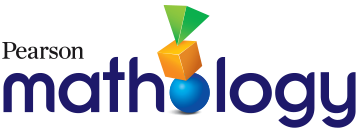 *codes given to curriculum expectations are for cross-referencing purposes onlyMathology 2 Correlation (Other Strands) – Yukon**codes given to curriculum expectations are for cross-referencing purposes onlyNote: The following activities are not specifically correlated to the Yukon learning standards for Grade 2 but may be of interest to teachers in preparing a strong foundation for mathematics:NumberActivity 1: Bridging Tens				Activity 9: Ordinal Numbers 			Activities 17 – 21: Early Fractional Thinking	Activity 26: Exploring Properties 			Activities 37 – 42: Early Multiplicative Thinking Math Every Day Card 4A: Equal Parts from Home, Modelling Fraction AmountsMath Every Day Card 4B: Regrouping Equal Parts, Naming Equal PartsMath Every Day Card 8A: Counting Equal Groups to Find How Many, I SpyMath Every Day Card 8B: How Many Blocks?, How Many Ways?Patterning and Algebra Activity 8: Decreasing Patterns Activity 15: Equal and Unequal SetsActivity 18: Exploring PropertiesMeasurementActivities 1–7: Using Non-Standard UnitsActivities 13–18: Time and TemperatureMath Every Day Card 1: Estimation Scavenger Hunt, Estimation StationMath Every Day Card 3A: Hula Hoop Clock, Calendar QuestionsMath Every Day Card 3B: Monthly Mix-Up, Thermometer Drop or PopGeometryActivity 4: Symmetry in 2-D ShapesActivity 7: 3-D Solids Around UsActivity 8: Constructing 3-D SolidsActivity 9: Constructing SkeletonsMath Every Day Card 2A: Geometry in PoetryMath Every Day Card 2B: Solids Around UsActivity 11: Making ShapesActivity 12: Building with SolidsActivity 14: Creating Pictures and DesignsActivity 15: Covering OutlinesActivity 16: Creating Symmetrical DesignsActivity 17: Geometric Relationships ConsolidationMath Every Day Card 3A: Fill Me In!, Make Me a PictureMath Every Day Card 3B: Draw the ShapesActivities 18–21: Location and MovementMath Every Day Card 4A: Our Design, Treasure MapMath Every Day Card 4B: Crazy Creatures, Perspective Matching GameActivities 22–25: CodingMath Every Day Card 5: Code of the Day, Wandering AnimalsData Management and ProbabilityActivity 2: Interpreting Graphs 2Activity 5: Making Graphs 2Activity 8: Conducting ExperimentsActivity 9: Probability and Chance ConsolidationMath Every Day Card 2: What’s in the Bag?Learning Standards Mathology Grade 2 Classroom Activity KitMathology Little BooksMathology Little BooksPearson Canada K-3 Mathematics Learning ProgressionN1 Number concepts to 100N1 Number concepts to 100N1 Number concepts to 100N1 Number concepts to 100N1 Number concepts to 100N1.1 Counting: — skip-counting by 2, 5, and 10Teacher CardsCluster 1: Counting2: Skip-Counting Forward [RA, CR, ConR]3: Skip-Counting Flexibly [RA, CR, ConR]4: Skip-Counting Backward [RA, CR, ConR]5: Counting Consolidation [RA, CR, ConR]Cluster 3: Grouping and Place Value14: Making a Number Line [RA, CR, ConR]15: Grouping to Count [RA, CR, ConR]16: Grouping and Place Value Consolidation [RA, US, CR, ConR]Cluster 5: Number Relationships 2 24: Jumping on the Number Line [RA, US, CR, ConR]25: Number Relationships 2  Consolidation [RA, US, CR, ConR]Cluster 9: Financial Literacy43: Estimating Money [RA, CR, ConR]44: Earning Money [RA, US, CR, ConR]46: Saving Regularly [RA, US, CR, ConR]47: Financial Literacy Consolidation [RA, US, CR, ConR]Math Every Day Cards1A: Skip-Counting on a Hundred ChartSkip-Counting from Any Number 1B: Skip-Counting with ActionsWhat’s Wrong? What’s Missing?3A: Adding TenTaking Away Ten9: Collections of CoinsWhat Would You Rather?compare quantities to 100estimate and count to 100 Ways to Countestimate and group to count to 100skip-count to 100Family Fun Daysplit quantities into equal groups to count to 100compose/decompose to 100The Money Jaradd/subtract to 100 (further developed)compose/decompose based on units of 10To Scaffold:On Safari!How Many Is Too Many?To Extend:Finding Buster How Numbers WorkCalla’s Jingle DressBig Idea: Numbers tell us how many and how much.Big Idea: Numbers tell us how many and how much.N1.1 Counting: — skip-counting by 2, 5, and 10Teacher CardsCluster 1: Counting2: Skip-Counting Forward [RA, CR, ConR]3: Skip-Counting Flexibly [RA, CR, ConR]4: Skip-Counting Backward [RA, CR, ConR]5: Counting Consolidation [RA, CR, ConR]Cluster 3: Grouping and Place Value14: Making a Number Line [RA, CR, ConR]15: Grouping to Count [RA, CR, ConR]16: Grouping and Place Value Consolidation [RA, US, CR, ConR]Cluster 5: Number Relationships 2 24: Jumping on the Number Line [RA, US, CR, ConR]25: Number Relationships 2  Consolidation [RA, US, CR, ConR]Cluster 9: Financial Literacy43: Estimating Money [RA, CR, ConR]44: Earning Money [RA, US, CR, ConR]46: Saving Regularly [RA, US, CR, ConR]47: Financial Literacy Consolidation [RA, US, CR, ConR]Math Every Day Cards1A: Skip-Counting on a Hundred ChartSkip-Counting from Any Number 1B: Skip-Counting with ActionsWhat’s Wrong? What’s Missing?3A: Adding TenTaking Away Ten9: Collections of CoinsWhat Would You Rather?compare quantities to 100estimate and count to 100 Ways to Countestimate and group to count to 100skip-count to 100Family Fun Daysplit quantities into equal groups to count to 100compose/decompose to 100The Money Jaradd/subtract to 100 (further developed)compose/decompose based on units of 10To Scaffold:On Safari!How Many Is Too Many?To Extend:Finding Buster How Numbers WorkCalla’s Jingle DressApplying the principles of counting- Fluently skip-counts by factors of 10 (e.g., 2, 5, 10) and multiples of 10 from any given number.Applying the principles of counting- Fluently skip-counts by factors of 10 (e.g., 2, 5, 10) and multiples of 10 from any given number.N1.1 Counting: — skip-counting by 2, 5, and 10Teacher CardsCluster 1: Counting2: Skip-Counting Forward [RA, CR, ConR]3: Skip-Counting Flexibly [RA, CR, ConR]4: Skip-Counting Backward [RA, CR, ConR]5: Counting Consolidation [RA, CR, ConR]Cluster 3: Grouping and Place Value14: Making a Number Line [RA, CR, ConR]15: Grouping to Count [RA, CR, ConR]16: Grouping and Place Value Consolidation [RA, US, CR, ConR]Cluster 5: Number Relationships 2 24: Jumping on the Number Line [RA, US, CR, ConR]25: Number Relationships 2  Consolidation [RA, US, CR, ConR]Cluster 9: Financial Literacy43: Estimating Money [RA, CR, ConR]44: Earning Money [RA, US, CR, ConR]46: Saving Regularly [RA, US, CR, ConR]47: Financial Literacy Consolidation [RA, US, CR, ConR]Math Every Day Cards1A: Skip-Counting on a Hundred ChartSkip-Counting from Any Number 1B: Skip-Counting with ActionsWhat’s Wrong? What’s Missing?3A: Adding TenTaking Away Ten9: Collections of CoinsWhat Would You Rather?compare quantities to 100estimate and count to 100 Ways to Countestimate and group to count to 100skip-count to 100Family Fun Daysplit quantities into equal groups to count to 100compose/decompose to 100The Money Jaradd/subtract to 100 (further developed)compose/decompose based on units of 10To Scaffold:On Safari!How Many Is Too Many?To Extend:Finding Buster How Numbers WorkCalla’s Jingle DressBig Idea: Quantities and numbers can be grouped by or partitioned into equal-sized units.Big Idea: Quantities and numbers can be grouped by or partitioned into equal-sized units.N1.1 Counting: — skip-counting by 2, 5, and 10Teacher CardsCluster 1: Counting2: Skip-Counting Forward [RA, CR, ConR]3: Skip-Counting Flexibly [RA, CR, ConR]4: Skip-Counting Backward [RA, CR, ConR]5: Counting Consolidation [RA, CR, ConR]Cluster 3: Grouping and Place Value14: Making a Number Line [RA, CR, ConR]15: Grouping to Count [RA, CR, ConR]16: Grouping and Place Value Consolidation [RA, US, CR, ConR]Cluster 5: Number Relationships 2 24: Jumping on the Number Line [RA, US, CR, ConR]25: Number Relationships 2  Consolidation [RA, US, CR, ConR]Cluster 9: Financial Literacy43: Estimating Money [RA, CR, ConR]44: Earning Money [RA, US, CR, ConR]46: Saving Regularly [RA, US, CR, ConR]47: Financial Literacy Consolidation [RA, US, CR, ConR]Math Every Day Cards1A: Skip-Counting on a Hundred ChartSkip-Counting from Any Number 1B: Skip-Counting with ActionsWhat’s Wrong? What’s Missing?3A: Adding TenTaking Away Ten9: Collections of CoinsWhat Would You Rather?compare quantities to 100estimate and count to 100 Ways to Countestimate and group to count to 100skip-count to 100Family Fun Daysplit quantities into equal groups to count to 100compose/decompose to 100The Money Jaradd/subtract to 100 (further developed)compose/decompose based on units of 10To Scaffold:On Safari!How Many Is Too Many?To Extend:Finding Buster How Numbers WorkCalla’s Jingle DressUnitizing quantities and comparing units to the whole - Partitions into and skip-counts by equal-sized units and recognizes that the results will be the same when counted by ones (e.g., counting a set by 1s or by 5s gives the same result).- Recognizes that, for a given quantity, increasing the number of sets decreases the number of objects in each set. Unitizing quantities and comparing units to the whole - Partitions into and skip-counts by equal-sized units and recognizes that the results will be the same when counted by ones (e.g., counting a set by 1s or by 5s gives the same result).- Recognizes that, for a given quantity, increasing the number of sets decreases the number of objects in each set. N1.1 Counting: — skip-counting by 2, 5, and 10Teacher CardsCluster 1: Counting2: Skip-Counting Forward [RA, CR, ConR]3: Skip-Counting Flexibly [RA, CR, ConR]4: Skip-Counting Backward [RA, CR, ConR]5: Counting Consolidation [RA, CR, ConR]Cluster 3: Grouping and Place Value14: Making a Number Line [RA, CR, ConR]15: Grouping to Count [RA, CR, ConR]16: Grouping and Place Value Consolidation [RA, US, CR, ConR]Cluster 5: Number Relationships 2 24: Jumping on the Number Line [RA, US, CR, ConR]25: Number Relationships 2  Consolidation [RA, US, CR, ConR]Cluster 9: Financial Literacy43: Estimating Money [RA, CR, ConR]44: Earning Money [RA, US, CR, ConR]46: Saving Regularly [RA, US, CR, ConR]47: Financial Literacy Consolidation [RA, US, CR, ConR]Math Every Day Cards1A: Skip-Counting on a Hundred ChartSkip-Counting from Any Number 1B: Skip-Counting with ActionsWhat’s Wrong? What’s Missing?3A: Adding TenTaking Away Ten9: Collections of CoinsWhat Would You Rather?compare quantities to 100estimate and count to 100 Ways to Countestimate and group to count to 100skip-count to 100Family Fun Daysplit quantities into equal groups to count to 100compose/decompose to 100The Money Jaradd/subtract to 100 (further developed)compose/decompose based on units of 10To Scaffold:On Safari!How Many Is Too Many?To Extend:Finding Buster How Numbers WorkCalla’s Jingle DressBig Idea: Regularity and repetition form patterns that can be generalized and predicted mathematically.Big Idea: Regularity and repetition form patterns that can be generalized and predicted mathematically.N1.1 Counting: — skip-counting by 2, 5, and 10Teacher CardsCluster 1: Counting2: Skip-Counting Forward [RA, CR, ConR]3: Skip-Counting Flexibly [RA, CR, ConR]4: Skip-Counting Backward [RA, CR, ConR]5: Counting Consolidation [RA, CR, ConR]Cluster 3: Grouping and Place Value14: Making a Number Line [RA, CR, ConR]15: Grouping to Count [RA, CR, ConR]16: Grouping and Place Value Consolidation [RA, US, CR, ConR]Cluster 5: Number Relationships 2 24: Jumping on the Number Line [RA, US, CR, ConR]25: Number Relationships 2  Consolidation [RA, US, CR, ConR]Cluster 9: Financial Literacy43: Estimating Money [RA, CR, ConR]44: Earning Money [RA, US, CR, ConR]46: Saving Regularly [RA, US, CR, ConR]47: Financial Literacy Consolidation [RA, US, CR, ConR]Math Every Day Cards1A: Skip-Counting on a Hundred ChartSkip-Counting from Any Number 1B: Skip-Counting with ActionsWhat’s Wrong? What’s Missing?3A: Adding TenTaking Away Ten9: Collections of CoinsWhat Would You Rather?compare quantities to 100estimate and count to 100 Ways to Countestimate and group to count to 100skip-count to 100Family Fun Daysplit quantities into equal groups to count to 100compose/decompose to 100The Money Jaradd/subtract to 100 (further developed)compose/decompose based on units of 10To Scaffold:On Safari!How Many Is Too Many?To Extend:Finding Buster How Numbers WorkCalla’s Jingle DressRepresenting and generalizing increasing/decreasing patterns - Identifies and extends familiar number patterns and makes connections to addition (e.g., skip-counting by 2s, 5s, 10s).- Identifies, reproduces, and extends increasing/decreasing patterns concretely, pictorially, and numerically using repeated addition or subtraction.Representing and generalizing increasing/decreasing patterns - Identifies and extends familiar number patterns and makes connections to addition (e.g., skip-counting by 2s, 5s, 10s).- Identifies, reproduces, and extends increasing/decreasing patterns concretely, pictorially, and numerically using repeated addition or subtraction.N1.1a Counting: — skip-counting by 2, 5, and 10: using different starting pointsTeacher CardsCluster 1: Counting3: Skip-Counting Flexibly [RA, CR, ConR]Cluster 3: Grouping and Place Value14: Making a Number Line [RA, CR, ConR]16: Grouping and Place Value Consolidation [RA, US, CR, ConR]Cluster 5: Number Relationships 2 24: Jumping on the Number Line [RA, US, CR, ConR]25: Number Relationships 2 Consolidation [RA, US, CR, ConR]Cluster 9: Financial Literacy46: Saving Regularly [RA, US, CR, ConR]Math Every Day Cards1A: Skip-Counting from Any Number1B: Skip-Counting with ActionsWhat’s Wrong? What’s Missing?3A: Adding TenTaking Away TenWhat Would You Rather?compare quantities to 100estimate and count to 100 Ways to Countestimate and group to count to 100skip-count to 100Family Fun Daysplit quantities into equal groups to count to 100compose/decompose to 100The Money Jaradd/subtract to 100 (further developed)compose/decompose based on units of 10To Scaffold:On Safari!How Many Is Too Many?To Extend:Finding Buster How Numbers WorkCalla’s Jingle DressBig Idea: Numbers tell us how many and how much.N1.1a Counting: — skip-counting by 2, 5, and 10: using different starting pointsTeacher CardsCluster 1: Counting3: Skip-Counting Flexibly [RA, CR, ConR]Cluster 3: Grouping and Place Value14: Making a Number Line [RA, CR, ConR]16: Grouping and Place Value Consolidation [RA, US, CR, ConR]Cluster 5: Number Relationships 2 24: Jumping on the Number Line [RA, US, CR, ConR]25: Number Relationships 2 Consolidation [RA, US, CR, ConR]Cluster 9: Financial Literacy46: Saving Regularly [RA, US, CR, ConR]Math Every Day Cards1A: Skip-Counting from Any Number1B: Skip-Counting with ActionsWhat’s Wrong? What’s Missing?3A: Adding TenTaking Away TenWhat Would You Rather?compare quantities to 100estimate and count to 100 Ways to Countestimate and group to count to 100skip-count to 100Family Fun Daysplit quantities into equal groups to count to 100compose/decompose to 100The Money Jaradd/subtract to 100 (further developed)compose/decompose based on units of 10To Scaffold:On Safari!How Many Is Too Many?To Extend:Finding Buster How Numbers WorkCalla’s Jingle DressApplying the principles of counting- Fluently skip-counts by factors of 10 (e.g., 2, 5, 10) and multiples of 10 from any given number.N1.1a Counting: — skip-counting by 2, 5, and 10: using different starting pointsTeacher CardsCluster 1: Counting3: Skip-Counting Flexibly [RA, CR, ConR]Cluster 3: Grouping and Place Value14: Making a Number Line [RA, CR, ConR]16: Grouping and Place Value Consolidation [RA, US, CR, ConR]Cluster 5: Number Relationships 2 24: Jumping on the Number Line [RA, US, CR, ConR]25: Number Relationships 2 Consolidation [RA, US, CR, ConR]Cluster 9: Financial Literacy46: Saving Regularly [RA, US, CR, ConR]Math Every Day Cards1A: Skip-Counting from Any Number1B: Skip-Counting with ActionsWhat’s Wrong? What’s Missing?3A: Adding TenTaking Away TenWhat Would You Rather?compare quantities to 100estimate and count to 100 Ways to Countestimate and group to count to 100skip-count to 100Family Fun Daysplit quantities into equal groups to count to 100compose/decompose to 100The Money Jaradd/subtract to 100 (further developed)compose/decompose based on units of 10To Scaffold:On Safari!How Many Is Too Many?To Extend:Finding Buster How Numbers WorkCalla’s Jingle DressBig Idea: Quantities and numbers can be grouped by or partitioned into equal-sized units.N1.1a Counting: — skip-counting by 2, 5, and 10: using different starting pointsTeacher CardsCluster 1: Counting3: Skip-Counting Flexibly [RA, CR, ConR]Cluster 3: Grouping and Place Value14: Making a Number Line [RA, CR, ConR]16: Grouping and Place Value Consolidation [RA, US, CR, ConR]Cluster 5: Number Relationships 2 24: Jumping on the Number Line [RA, US, CR, ConR]25: Number Relationships 2 Consolidation [RA, US, CR, ConR]Cluster 9: Financial Literacy46: Saving Regularly [RA, US, CR, ConR]Math Every Day Cards1A: Skip-Counting from Any Number1B: Skip-Counting with ActionsWhat’s Wrong? What’s Missing?3A: Adding TenTaking Away TenWhat Would You Rather?compare quantities to 100estimate and count to 100 Ways to Countestimate and group to count to 100skip-count to 100Family Fun Daysplit quantities into equal groups to count to 100compose/decompose to 100The Money Jaradd/subtract to 100 (further developed)compose/decompose based on units of 10To Scaffold:On Safari!How Many Is Too Many?To Extend:Finding Buster How Numbers WorkCalla’s Jingle DressUnitizing quantities into ones, tens, and hundreds (place-value concepts) - Determines 10 more/less than a given number without counting.Unitizing quantities and comparing units to the whole - Partitions into and skip-counts by equal-sized units and recognizes that the results will be the same when counted by ones (e.g., counting a set by 1s or by 5s gives the same result).N1.1b Counting: — skip-counting by 2, 5, and 10: increasing and decreasing (forward and backward)Teacher CardsCluster 1: Counting2: Skip-Counting Forward [RA, CR, ConR]3: Skip-Counting Flexibly [RA, CR, ConR]4: Skip-Counting Backward [RA, CR, ConR]5: Counting Consolidation [RA, CR, ConR]Cluster 2: Number Relationships 111: Decomposing to 20 [RA, US, CR, ConR]Cluster 3: Grouping and Place Value14: Making a Number Line [RA, CR, ConR]15: Grouping to Count [RA, US, CR, ConR]16: Grouping and Place Value Consolidation [RA, US, CR, ConR]Cluster 5: Number Relationships 2 24: Jumping on the Number Line [RA, US, CR, ConR]25: Number Relationships 2 Consolidation [RA, US, CR, ConR]Math Every Day Cards1A: Skip-Counting on a Hundred ChartSkip-Counting from Any Number 1B: Skip-Counting with ActionsWhat’s Wrong? What’s Missing?3A: Adding TenTaking Away TenWhat Would You Rather?compare quantities to 100estimate and count to 100 Ways to Countestimate and group to count to 100skip-count to 100Family Fun Daysplit quantities into equal groups to count to 100compose/decompose to 100Array’s Bakery solve addition/subtraction problemssolve equal grouping/sharing problemsThe Money Jaradd/subtract to 100 (further developed)compose/decompose based on units of 10To Scaffold:On Safari!How Many Is Too Many?To Extend:Finding Buster How Numbers WorkCalla’s Jingle DressBig Idea: Numbers tell us how many and how much.N1.1b Counting: — skip-counting by 2, 5, and 10: increasing and decreasing (forward and backward)Teacher CardsCluster 1: Counting2: Skip-Counting Forward [RA, CR, ConR]3: Skip-Counting Flexibly [RA, CR, ConR]4: Skip-Counting Backward [RA, CR, ConR]5: Counting Consolidation [RA, CR, ConR]Cluster 2: Number Relationships 111: Decomposing to 20 [RA, US, CR, ConR]Cluster 3: Grouping and Place Value14: Making a Number Line [RA, CR, ConR]15: Grouping to Count [RA, US, CR, ConR]16: Grouping and Place Value Consolidation [RA, US, CR, ConR]Cluster 5: Number Relationships 2 24: Jumping on the Number Line [RA, US, CR, ConR]25: Number Relationships 2 Consolidation [RA, US, CR, ConR]Math Every Day Cards1A: Skip-Counting on a Hundred ChartSkip-Counting from Any Number 1B: Skip-Counting with ActionsWhat’s Wrong? What’s Missing?3A: Adding TenTaking Away TenWhat Would You Rather?compare quantities to 100estimate and count to 100 Ways to Countestimate and group to count to 100skip-count to 100Family Fun Daysplit quantities into equal groups to count to 100compose/decompose to 100Array’s Bakery solve addition/subtraction problemssolve equal grouping/sharing problemsThe Money Jaradd/subtract to 100 (further developed)compose/decompose based on units of 10To Scaffold:On Safari!How Many Is Too Many?To Extend:Finding Buster How Numbers WorkCalla’s Jingle DressApplying the principles of counting- Fluently skip-counts by factors of 10 (e.g., 2, 5, 10) and multiples of 10 from any given number.N1.1b Counting: — skip-counting by 2, 5, and 10: increasing and decreasing (forward and backward)Teacher CardsCluster 1: Counting2: Skip-Counting Forward [RA, CR, ConR]3: Skip-Counting Flexibly [RA, CR, ConR]4: Skip-Counting Backward [RA, CR, ConR]5: Counting Consolidation [RA, CR, ConR]Cluster 2: Number Relationships 111: Decomposing to 20 [RA, US, CR, ConR]Cluster 3: Grouping and Place Value14: Making a Number Line [RA, CR, ConR]15: Grouping to Count [RA, US, CR, ConR]16: Grouping and Place Value Consolidation [RA, US, CR, ConR]Cluster 5: Number Relationships 2 24: Jumping on the Number Line [RA, US, CR, ConR]25: Number Relationships 2 Consolidation [RA, US, CR, ConR]Math Every Day Cards1A: Skip-Counting on a Hundred ChartSkip-Counting from Any Number 1B: Skip-Counting with ActionsWhat’s Wrong? What’s Missing?3A: Adding TenTaking Away TenWhat Would You Rather?compare quantities to 100estimate and count to 100 Ways to Countestimate and group to count to 100skip-count to 100Family Fun Daysplit quantities into equal groups to count to 100compose/decompose to 100Array’s Bakery solve addition/subtraction problemssolve equal grouping/sharing problemsThe Money Jaradd/subtract to 100 (further developed)compose/decompose based on units of 10To Scaffold:On Safari!How Many Is Too Many?To Extend:Finding Buster How Numbers WorkCalla’s Jingle DressBig idea: Quantities and numbers can be grouped by or partitioned into equal-sized units.N1.1b Counting: — skip-counting by 2, 5, and 10: increasing and decreasing (forward and backward)Teacher CardsCluster 1: Counting2: Skip-Counting Forward [RA, CR, ConR]3: Skip-Counting Flexibly [RA, CR, ConR]4: Skip-Counting Backward [RA, CR, ConR]5: Counting Consolidation [RA, CR, ConR]Cluster 2: Number Relationships 111: Decomposing to 20 [RA, US, CR, ConR]Cluster 3: Grouping and Place Value14: Making a Number Line [RA, CR, ConR]15: Grouping to Count [RA, US, CR, ConR]16: Grouping and Place Value Consolidation [RA, US, CR, ConR]Cluster 5: Number Relationships 2 24: Jumping on the Number Line [RA, US, CR, ConR]25: Number Relationships 2 Consolidation [RA, US, CR, ConR]Math Every Day Cards1A: Skip-Counting on a Hundred ChartSkip-Counting from Any Number 1B: Skip-Counting with ActionsWhat’s Wrong? What’s Missing?3A: Adding TenTaking Away TenWhat Would You Rather?compare quantities to 100estimate and count to 100 Ways to Countestimate and group to count to 100skip-count to 100Family Fun Daysplit quantities into equal groups to count to 100compose/decompose to 100Array’s Bakery solve addition/subtraction problemssolve equal grouping/sharing problemsThe Money Jaradd/subtract to 100 (further developed)compose/decompose based on units of 10To Scaffold:On Safari!How Many Is Too Many?To Extend:Finding Buster How Numbers WorkCalla’s Jingle DressUnitizing quantities and comparing units to the whole - Partitions into and skip-counts by equal-sized units and recognizes that the results will be the same when counted by ones (e.g., counting a set by 1s or by 5s gives the same result).- Recognizes that, for a given quantity, increasing the number of sets decreases the number of objects in each set. - Recognizes and describes equal-sized sets as units within a larger set (doubling or tripling).N1.1b Counting: — skip-counting by 2, 5, and 10: increasing and decreasing (forward and backward)Teacher CardsCluster 1: Counting2: Skip-Counting Forward [RA, CR, ConR]3: Skip-Counting Flexibly [RA, CR, ConR]4: Skip-Counting Backward [RA, CR, ConR]5: Counting Consolidation [RA, CR, ConR]Cluster 2: Number Relationships 111: Decomposing to 20 [RA, US, CR, ConR]Cluster 3: Grouping and Place Value14: Making a Number Line [RA, CR, ConR]15: Grouping to Count [RA, US, CR, ConR]16: Grouping and Place Value Consolidation [RA, US, CR, ConR]Cluster 5: Number Relationships 2 24: Jumping on the Number Line [RA, US, CR, ConR]25: Number Relationships 2 Consolidation [RA, US, CR, ConR]Math Every Day Cards1A: Skip-Counting on a Hundred ChartSkip-Counting from Any Number 1B: Skip-Counting with ActionsWhat’s Wrong? What’s Missing?3A: Adding TenTaking Away TenWhat Would You Rather?compare quantities to 100estimate and count to 100 Ways to Countestimate and group to count to 100skip-count to 100Family Fun Daysplit quantities into equal groups to count to 100compose/decompose to 100Array’s Bakery solve addition/subtraction problemssolve equal grouping/sharing problemsThe Money Jaradd/subtract to 100 (further developed)compose/decompose based on units of 10To Scaffold:On Safari!How Many Is Too Many?To Extend:Finding Buster How Numbers WorkCalla’s Jingle DressBig Idea: Regularity and repetition form patterns that can be generalized and predicted mathematically.N1.1b Counting: — skip-counting by 2, 5, and 10: increasing and decreasing (forward and backward)Teacher CardsCluster 1: Counting2: Skip-Counting Forward [RA, CR, ConR]3: Skip-Counting Flexibly [RA, CR, ConR]4: Skip-Counting Backward [RA, CR, ConR]5: Counting Consolidation [RA, CR, ConR]Cluster 2: Number Relationships 111: Decomposing to 20 [RA, US, CR, ConR]Cluster 3: Grouping and Place Value14: Making a Number Line [RA, CR, ConR]15: Grouping to Count [RA, US, CR, ConR]16: Grouping and Place Value Consolidation [RA, US, CR, ConR]Cluster 5: Number Relationships 2 24: Jumping on the Number Line [RA, US, CR, ConR]25: Number Relationships 2 Consolidation [RA, US, CR, ConR]Math Every Day Cards1A: Skip-Counting on a Hundred ChartSkip-Counting from Any Number 1B: Skip-Counting with ActionsWhat’s Wrong? What’s Missing?3A: Adding TenTaking Away TenWhat Would You Rather?compare quantities to 100estimate and count to 100 Ways to Countestimate and group to count to 100skip-count to 100Family Fun Daysplit quantities into equal groups to count to 100compose/decompose to 100Array’s Bakery solve addition/subtraction problemssolve equal grouping/sharing problemsThe Money Jaradd/subtract to 100 (further developed)compose/decompose based on units of 10To Scaffold:On Safari!How Many Is Too Many?To Extend:Finding Buster How Numbers WorkCalla’s Jingle DressRepresenting and generalizing increasing/decreasing patterns - Identifies and extends familiar number patterns and makes connections to addition (e.g., skip-counting by 2s, 5s, 10s).- Identifies, reproduces, and extends increasing/decreasing patterns concretely, pictorially, and numerically using repeated addition or subtraction.N1.2 Quantities to 100 can be arranged and recognizedTeacher CardsCluster 2: Number Relationships 16: Comparing Quantities [RA, US, CR, ConR]7: Ordering Quantities [RA, US, CR]10: Estimating with Benchmarks [RA, US, CR, ConR]12: Number Relationships 1 Consolidation [RA, US, CR, ConR]Math Every Day Cards2A: Show Me in Different WaysGuess My Number2B: Building an Open Number LineTeacher CardsCluster 2: Number Relationships 16: Comparing Quantities [RA, US, CR, ConR]7: Ordering Quantities [RA, US, CR]10: Estimating with Benchmarks [RA, US, CR, ConR]12: Number Relationships 1 Consolidation [RA, US, CR, ConR]Math Every Day Cards2A: Show Me in Different WaysGuess My Number2B: Building an Open Number LineWhat Would You Rather?compare quantities to 100estimate and count to 100 Back to Batochegroup quantities based on units of 10compare/order numbers to 100The Great Dogsled Raceadd/subtract to 100compare/order numbersTo Scaffold:A Family CookoutAt the Corn FarmHow Many Is Too Many?To Extend:Fantastic Journeys Finding BusterMath Makes Me LaughThe Street PartyPlanting SeedsWhat Would You Rather?compare quantities to 100estimate and count to 100 Back to Batochegroup quantities based on units of 10compare/order numbers to 100The Great Dogsled Raceadd/subtract to 100compare/order numbersTo Scaffold:A Family CookoutAt the Corn FarmHow Many Is Too Many?To Extend:Fantastic Journeys Finding BusterMath Makes Me LaughThe Street PartyPlanting SeedsBig Idea: Numbers are related in many ways.N1.2 Quantities to 100 can be arranged and recognizedTeacher CardsCluster 2: Number Relationships 16: Comparing Quantities [RA, US, CR, ConR]7: Ordering Quantities [RA, US, CR]10: Estimating with Benchmarks [RA, US, CR, ConR]12: Number Relationships 1 Consolidation [RA, US, CR, ConR]Math Every Day Cards2A: Show Me in Different WaysGuess My Number2B: Building an Open Number LineTeacher CardsCluster 2: Number Relationships 16: Comparing Quantities [RA, US, CR, ConR]7: Ordering Quantities [RA, US, CR]10: Estimating with Benchmarks [RA, US, CR, ConR]12: Number Relationships 1 Consolidation [RA, US, CR, ConR]Math Every Day Cards2A: Show Me in Different WaysGuess My Number2B: Building an Open Number LineWhat Would You Rather?compare quantities to 100estimate and count to 100 Back to Batochegroup quantities based on units of 10compare/order numbers to 100The Great Dogsled Raceadd/subtract to 100compare/order numbersTo Scaffold:A Family CookoutAt the Corn FarmHow Many Is Too Many?To Extend:Fantastic Journeys Finding BusterMath Makes Me LaughThe Street PartyPlanting SeedsWhat Would You Rather?compare quantities to 100estimate and count to 100 Back to Batochegroup quantities based on units of 10compare/order numbers to 100The Great Dogsled Raceadd/subtract to 100compare/order numbersTo Scaffold:A Family CookoutAt the Corn FarmHow Many Is Too Many?To Extend:Fantastic Journeys Finding BusterMath Makes Me LaughThe Street PartyPlanting SeedsComparing and ordering quantities (multitude or magnitude) - Compares and orders quantities and written numbers using benchmarks.- Determines how many more/less one quantity is compared to another.N1.2a Quantities to 100 can be arranged and recognized:— comparing and ordering numbers to 100Teacher CardsCluster 2: Number Relationships 16: Comparing Quantities [RA, US, CR, ConR]7: Ordering Quantities [RA, US, CR]12: Number Relationships 1 Consolidation [RA, US, CR, ConR]Cluster 3: Grouping and Place Value14: Making a Number Line [RA, CR, ConR]Cluster 5: Number Relationships 222: Benchmarks on a Number Line [RA, US, CR, ConR]Cluster 9: Financial Literacy43: Estimating Money [RA, CR, ConR]46: Saving Regularly [RA, US, CR, ConR]Math Every Day Cards2A: Show Me in Different WaysGuess My Number2B: Building an Open Number Line5A: Which Ten is Nearer?Teacher CardsCluster 2: Number Relationships 16: Comparing Quantities [RA, US, CR, ConR]7: Ordering Quantities [RA, US, CR]12: Number Relationships 1 Consolidation [RA, US, CR, ConR]Cluster 3: Grouping and Place Value14: Making a Number Line [RA, CR, ConR]Cluster 5: Number Relationships 222: Benchmarks on a Number Line [RA, US, CR, ConR]Cluster 9: Financial Literacy43: Estimating Money [RA, CR, ConR]46: Saving Regularly [RA, US, CR, ConR]Math Every Day Cards2A: Show Me in Different WaysGuess My Number2B: Building an Open Number Line5A: Which Ten is Nearer?What Would You Rather?compare quantities to 100estimate and count to 100 Back to Batochegroup quantities based on units of 10compare/order numbers to 100The Great Dogsled Raceadd/subtract to 100compare/order numbersTo Scaffold:A Family CookoutAt the Corn FarmHow Many Is Too Many?To Extend:Fantastic Journeys Finding BusterMath Makes Me LaughThe Street PartyPlanting SeedsWhat Would You Rather?compare quantities to 100estimate and count to 100 Back to Batochegroup quantities based on units of 10compare/order numbers to 100The Great Dogsled Raceadd/subtract to 100compare/order numbersTo Scaffold:A Family CookoutAt the Corn FarmHow Many Is Too Many?To Extend:Fantastic Journeys Finding BusterMath Makes Me LaughThe Street PartyPlanting SeedsBig Idea: Numbers are related in many ways.N1.2a Quantities to 100 can be arranged and recognized:— comparing and ordering numbers to 100Teacher CardsCluster 2: Number Relationships 16: Comparing Quantities [RA, US, CR, ConR]7: Ordering Quantities [RA, US, CR]12: Number Relationships 1 Consolidation [RA, US, CR, ConR]Cluster 3: Grouping and Place Value14: Making a Number Line [RA, CR, ConR]Cluster 5: Number Relationships 222: Benchmarks on a Number Line [RA, US, CR, ConR]Cluster 9: Financial Literacy43: Estimating Money [RA, CR, ConR]46: Saving Regularly [RA, US, CR, ConR]Math Every Day Cards2A: Show Me in Different WaysGuess My Number2B: Building an Open Number Line5A: Which Ten is Nearer?Teacher CardsCluster 2: Number Relationships 16: Comparing Quantities [RA, US, CR, ConR]7: Ordering Quantities [RA, US, CR]12: Number Relationships 1 Consolidation [RA, US, CR, ConR]Cluster 3: Grouping and Place Value14: Making a Number Line [RA, CR, ConR]Cluster 5: Number Relationships 222: Benchmarks on a Number Line [RA, US, CR, ConR]Cluster 9: Financial Literacy43: Estimating Money [RA, CR, ConR]46: Saving Regularly [RA, US, CR, ConR]Math Every Day Cards2A: Show Me in Different WaysGuess My Number2B: Building an Open Number Line5A: Which Ten is Nearer?What Would You Rather?compare quantities to 100estimate and count to 100 Back to Batochegroup quantities based on units of 10compare/order numbers to 100The Great Dogsled Raceadd/subtract to 100compare/order numbersTo Scaffold:A Family CookoutAt the Corn FarmHow Many Is Too Many?To Extend:Fantastic Journeys Finding BusterMath Makes Me LaughThe Street PartyPlanting SeedsWhat Would You Rather?compare quantities to 100estimate and count to 100 Back to Batochegroup quantities based on units of 10compare/order numbers to 100The Great Dogsled Raceadd/subtract to 100compare/order numbersTo Scaffold:A Family CookoutAt the Corn FarmHow Many Is Too Many?To Extend:Fantastic Journeys Finding BusterMath Makes Me LaughThe Street PartyPlanting SeedsComparing and ordering quantities (multitude or magnitude) - Compares and orders quantities and written numbers using benchmarks.- Determines how many more/less one quantity is compared to another.N1.2b Quantities to 100 can be arranged and recognized: — benchmarks of 25, 50, and 100N1.2b Quantities to 100 can be arranged and recognized: — benchmarks of 25, 50, and 100Teacher CardsCluster 2: Number Relationships 17: Ordering Quantities [RA, US, CR]10: Estimating with Benchmarks [RA, US, CR, ConR]12: Number Relationships 1 Consolidation [RA, US, CR, ConR]Cluster 5: Number Relationships 222: Benchmarks on a Number Line [RA, US, CR, ConR]Math Every Day Cards2B: Building an Open Number Line5A: Which Ten is Nearer?What Would You Rather?compare quantities to 100estimate and count to 100 Ways to Countestimate and group to count to 100skip-count to 100To Scaffold:At the Corn FarmA Family CookoutBig Idea: Numbers are related in many ways.Big Idea: Numbers are related in many ways.N1.2b Quantities to 100 can be arranged and recognized: — benchmarks of 25, 50, and 100N1.2b Quantities to 100 can be arranged and recognized: — benchmarks of 25, 50, and 100Teacher CardsCluster 2: Number Relationships 17: Ordering Quantities [RA, US, CR]10: Estimating with Benchmarks [RA, US, CR, ConR]12: Number Relationships 1 Consolidation [RA, US, CR, ConR]Cluster 5: Number Relationships 222: Benchmarks on a Number Line [RA, US, CR, ConR]Math Every Day Cards2B: Building an Open Number Line5A: Which Ten is Nearer?What Would You Rather?compare quantities to 100estimate and count to 100 Ways to Countestimate and group to count to 100skip-count to 100To Scaffold:At the Corn FarmA Family CookoutComparing and ordering quantities (multitude or magnitude)- Compares and orders quantities and written numbers using benchmarks. Estimating quantities and numbers - Uses relevant benchmarks to compare and estimate quantities (e.g., more/less than 10).Comparing and ordering quantities (multitude or magnitude)- Compares and orders quantities and written numbers using benchmarks. Estimating quantities and numbers - Uses relevant benchmarks to compare and estimate quantities (e.g., more/less than 10).N1.2c Quantities to 100 can be arranged and recognized:— place value: understanding of 10s and 1sN1.2c Quantities to 100 can be arranged and recognized:— place value: understanding of 10s and 1sTeacher CardsCluster 3: Grouping and Place Value13: Building Numbers [RA, US, CR, ConR]16: Grouping and Place Value Consolidation [RA, US, CR, ConR]Math Every Day Cards3B: Thinking TensDescribe MeBack to Batochegroup quantities based on units of 10compare/order numbers to 100A Class-full of Projectsadd/subtract to 100compose/decompose based on units of 10The Money Jaradd/subtract to 100 (further developed)compose/decompose based on units of 10To Scaffold:At the Corn FarmTo Extend:Finding Buster How Numbers WorkBig Idea: Quantities and numbers can be grouped by or partitioned into equal-sized units.Big Idea: Quantities and numbers can be grouped by or partitioned into equal-sized units.N1.2c Quantities to 100 can be arranged and recognized:— place value: understanding of 10s and 1sN1.2c Quantities to 100 can be arranged and recognized:— place value: understanding of 10s and 1sTeacher CardsCluster 3: Grouping and Place Value13: Building Numbers [RA, US, CR, ConR]16: Grouping and Place Value Consolidation [RA, US, CR, ConR]Math Every Day Cards3B: Thinking TensDescribe MeBack to Batochegroup quantities based on units of 10compare/order numbers to 100A Class-full of Projectsadd/subtract to 100compose/decompose based on units of 10The Money Jaradd/subtract to 100 (further developed)compose/decompose based on units of 10To Scaffold:At the Corn FarmTo Extend:Finding Buster How Numbers WorkUnitizing quantities into ones, tens, and hundreds (place-value concepts) - Writes, reads, composes, and decomposes two-digit numbers as units of tens and leftover ones.Unitizing quantities into ones, tens, and hundreds (place-value concepts) - Writes, reads, composes, and decomposes two-digit numbers as units of tens and leftover ones.N1.2d Quantities to 100 can be arranged and recognized:— place value: understanding the relationship between digit places and their value, to 99 (e.g., the digit 4 in 49 has the value of 40)Teacher CardsCluster 3: Grouping and Place Value13: Building Numbers [RA, US, CR, ConR]16: Grouping and Place Value Consolidation [RA, US, CR, ConR]Math Every Day Cards3B: Thinking TensDescribe MeBack to Batochegroup quantities based on units of 10compare/order numbers to 100A Class-full of Projectsadd/subtract to 100compose/decompose based on units of 10The Money Jaradd/subtract to 100 (further developed)compose/decompose based on units of 10To Scaffold:At the Corn FarmTo Extend:Finding Buster How Numbers WorkBig Idea: Quantities and numbers can be grouped by or partitioned into equal-sized units.N1.2d Quantities to 100 can be arranged and recognized:— place value: understanding the relationship between digit places and their value, to 99 (e.g., the digit 4 in 49 has the value of 40)Teacher CardsCluster 3: Grouping and Place Value13: Building Numbers [RA, US, CR, ConR]16: Grouping and Place Value Consolidation [RA, US, CR, ConR]Math Every Day Cards3B: Thinking TensDescribe MeBack to Batochegroup quantities based on units of 10compare/order numbers to 100A Class-full of Projectsadd/subtract to 100compose/decompose based on units of 10The Money Jaradd/subtract to 100 (further developed)compose/decompose based on units of 10To Scaffold:At the Corn FarmTo Extend:Finding Buster How Numbers WorkUnitizing quantities into ones, tens, and hundreds (place-value concepts) - Writes, reads, composes, and decomposes two-digit numbers as units of tens and leftover ones.N1.2e Quantities to 100 can be arranged and recognized:— place value: decomposing two-digit numbers into 10s and 1sTeacher CardsCluster 3: Grouping and Place Value13: Building Numbers [RA, US, CR, ConR]16: Grouping and Place Value Consolidation [RA, US, CR, ConR]Math Every Day Cards3B: Thinking TensDescribe MeBack to Batochegroup quantities based on units of 10compare/order numbers to 100A Class-full of Projectsadd/subtract to 100compose/decompose based on units of 10The Money Jaradd/subtract to 100 (further developed)compose/decompose based on units of 10To Scaffold:At the Corn FarmTo Extend:Finding Buster How Numbers WorkBig Idea: Quantities and numbers can be grouped by or partitioned into equal-sized units.N1.2e Quantities to 100 can be arranged and recognized:— place value: decomposing two-digit numbers into 10s and 1sTeacher CardsCluster 3: Grouping and Place Value13: Building Numbers [RA, US, CR, ConR]16: Grouping and Place Value Consolidation [RA, US, CR, ConR]Math Every Day Cards3B: Thinking TensDescribe MeBack to Batochegroup quantities based on units of 10compare/order numbers to 100A Class-full of Projectsadd/subtract to 100compose/decompose based on units of 10The Money Jaradd/subtract to 100 (further developed)compose/decompose based on units of 10To Scaffold:At the Corn FarmTo Extend:Finding Buster How Numbers WorkUnitizing quantities into ones, tens, and hundreds (place-value concepts) - Writes, reads, composes, and decomposes two-digit numbers as units of tens and leftover ones.N1.3 Even and odd numbersTeacher CardsCluster 2: Number Relationships 18: Odd and Even Numbers [RA, CR, ConR]12: Number Relationships 1 Consolidation [RA, US, CR, ConR]Math Every Day Cards2A: Show Me in Different WaysGuess My Number2B: Math CommanderWays to Countestimate and group to count to 100skip-count to 100Big Idea: Numbers are related in many ways.N1.3 Even and odd numbersTeacher CardsCluster 2: Number Relationships 18: Odd and Even Numbers [RA, CR, ConR]12: Number Relationships 1 Consolidation [RA, US, CR, ConR]Math Every Day Cards2A: Show Me in Different WaysGuess My Number2B: Math CommanderWays to Countestimate and group to count to 100skip-count to 100Comparing and ordering quantities (multitude or magnitude)Learning Standards Mathology Grade 2 Classroom Activity KitMathology Little BooksPearson Canada K-3 Mathematics Learning ProgressionN2 benchmarks of 25, 50, and 100 and personal referentsN2 benchmarks of 25, 50, and 100 and personal referentsN2 benchmarks of 25, 50, and 100 and personal referentsN2 benchmarks of 25, 50, and 100 and personal referentsN2 benchmarks of 25, 50, and 100 and personal referentsTeacher CardsCluster 2: Number Relationships 110: Estimating with Benchmarks [RA, US, CR, ConR]12: Number Relationships 1 Consolidation [RA, US, CR, ConR]Math Every Day Card2B: Building an Open Number LineWhat Would You Rather?compare quantities to 100estimate and count to 100 Ways to Countestimate and group to count to 100skip-count to 100To Scaffold:At the Corn FarmA Family Cookout Big Idea: Numbers are related in many ways.N2 benchmarks of 25, 50, and 100 and personal referentsTeacher CardsCluster 2: Number Relationships 110: Estimating with Benchmarks [RA, US, CR, ConR]12: Number Relationships 1 Consolidation [RA, US, CR, ConR]Math Every Day Card2B: Building an Open Number LineWhat Would You Rather?compare quantities to 100estimate and count to 100 Ways to Countestimate and group to count to 100skip-count to 100To Scaffold:At the Corn FarmA Family Cookout Estimating Quantities and Numbers - Uses relevant benchmarks to compare and estimate quantities (e.g., more/less than 10).N2.1 Seating arrangements at ceremonies/feastsTeacher CardsCluster 2: Number Relationships 110: Estimating with Benchmarks [RA, US, CR, ConR]No direct correlation.Big Idea: Numbers are related in many ways.N2.1 Seating arrangements at ceremonies/feastsTeacher CardsCluster 2: Number Relationships 110: Estimating with Benchmarks [RA, US, CR, ConR]No direct correlation.Estimating Quantities and Numbers - Uses relevant benchmarks to compare and estimate quantities (e.g., more/less than 10).Learning Standards Mathology Grade 2 Classroom Activity KitMathology Little BooksPearson Canada K-3 Mathematics Learning ProgressionN3 addition and subtraction facts to 20 (introduction of computational strategies)N3 addition and subtraction facts to 20 (introduction of computational strategies)N3 addition and subtraction facts to 20 (introduction of computational strategies)N3 addition and subtraction facts to 20 (introduction of computational strategies)N3.1 Adding and subtracting numbers to 20Teacher CardsCluster 7: Operational Fluency32: Complements of 10 [RA, US, CR]33: Using Doubles [RA, US, CR]34: Fluency with 20 [RA, US, CR]36: Operational Fluency Consolidation [RA, US, CR]Cluster 9: Financial Literacy45: Spending Money [RA, US, CR, ConR]46: Saving Regularly [RA, US, CR, ConR]47: Financial Literacy Consolidation [RA, US, CR, ConR]Math Every Day Cards7A: Doubles and Near-DoublesI Have… I Need…7B: Hungry BirdMake 10 SequencesArray’s Bakery solve addition/subtraction problemssolve equal grouping/sharing problemsA Class-full of Projectsadd/subtract to 100compose/decompose based on units of 10The Great Dogsled Raceadd/subtract to 100compare/order numbers To Scaffold:Buy 1–Get 1Canada's Oldest Sport To Extend: Math Makes Me LaughThe Street PartyPlanting SeedsBig idea: Numbers are related in many ways.N3.1 Adding and subtracting numbers to 20Teacher CardsCluster 7: Operational Fluency32: Complements of 10 [RA, US, CR]33: Using Doubles [RA, US, CR]34: Fluency with 20 [RA, US, CR]36: Operational Fluency Consolidation [RA, US, CR]Cluster 9: Financial Literacy45: Spending Money [RA, US, CR, ConR]46: Saving Regularly [RA, US, CR, ConR]47: Financial Literacy Consolidation [RA, US, CR, ConR]Math Every Day Cards7A: Doubles and Near-DoublesI Have… I Need…7B: Hungry BirdMake 10 SequencesArray’s Bakery solve addition/subtraction problemssolve equal grouping/sharing problemsA Class-full of Projectsadd/subtract to 100compose/decompose based on units of 10The Great Dogsled Raceadd/subtract to 100compare/order numbers To Scaffold:Buy 1–Get 1Canada's Oldest Sport To Extend: Math Makes Me LaughThe Street PartyPlanting SeedsDecomposing wholes into parts and composing wholes from parts- Composes and decomposes quantities to 20.N3.1 Adding and subtracting numbers to 20Teacher CardsCluster 7: Operational Fluency32: Complements of 10 [RA, US, CR]33: Using Doubles [RA, US, CR]34: Fluency with 20 [RA, US, CR]36: Operational Fluency Consolidation [RA, US, CR]Cluster 9: Financial Literacy45: Spending Money [RA, US, CR, ConR]46: Saving Regularly [RA, US, CR, ConR]47: Financial Literacy Consolidation [RA, US, CR, ConR]Math Every Day Cards7A: Doubles and Near-DoublesI Have… I Need…7B: Hungry BirdMake 10 SequencesArray’s Bakery solve addition/subtraction problemssolve equal grouping/sharing problemsA Class-full of Projectsadd/subtract to 100compose/decompose based on units of 10The Great Dogsled Raceadd/subtract to 100compare/order numbers To Scaffold:Buy 1–Get 1Canada's Oldest Sport To Extend: Math Makes Me LaughThe Street PartyPlanting SeedsBig Idea: Quantities and numbers can be added and subtracted to determine how many or how much.N3.1 Adding and subtracting numbers to 20Teacher CardsCluster 7: Operational Fluency32: Complements of 10 [RA, US, CR]33: Using Doubles [RA, US, CR]34: Fluency with 20 [RA, US, CR]36: Operational Fluency Consolidation [RA, US, CR]Cluster 9: Financial Literacy45: Spending Money [RA, US, CR, ConR]46: Saving Regularly [RA, US, CR, ConR]47: Financial Literacy Consolidation [RA, US, CR, ConR]Math Every Day Cards7A: Doubles and Near-DoublesI Have… I Need…7B: Hungry BirdMake 10 SequencesArray’s Bakery solve addition/subtraction problemssolve equal grouping/sharing problemsA Class-full of Projectsadd/subtract to 100compose/decompose based on units of 10The Great Dogsled Raceadd/subtract to 100compare/order numbers To Scaffold:Buy 1–Get 1Canada's Oldest Sport To Extend: Math Makes Me LaughThe Street PartyPlanting SeedsDeveloping conceptual meaning of addition and subtraction- Uses symbols and equations to represent addition and subtraction situations.Developing fluency of addition and subtraction computation - Fluently recalls complements to 10 (e.g., 6 + 4; 7 + 3).- Extends known sums and differences to solve other equations (e.g., using 5 + 5 to add 5 + 6).- Fluently adds and subtracts with quantities to 20.N3.1 Adding and subtracting numbers to 20Teacher CardsCluster 7: Operational Fluency32: Complements of 10 [RA, US, CR]33: Using Doubles [RA, US, CR]34: Fluency with 20 [RA, US, CR]36: Operational Fluency Consolidation [RA, US, CR]Cluster 9: Financial Literacy45: Spending Money [RA, US, CR, ConR]46: Saving Regularly [RA, US, CR, ConR]47: Financial Literacy Consolidation [RA, US, CR, ConR]Math Every Day Cards7A: Doubles and Near-DoublesI Have… I Need…7B: Hungry BirdMake 10 SequencesArray’s Bakery solve addition/subtraction problemssolve equal grouping/sharing problemsA Class-full of Projectsadd/subtract to 100compose/decompose based on units of 10The Great Dogsled Raceadd/subtract to 100compare/order numbers To Scaffold:Buy 1–Get 1Canada's Oldest Sport To Extend: Math Makes Me LaughThe Street PartyPlanting SeedsBig Idea: Patterns and relations can be represented with symbols, equations, and expressions. N3.1 Adding and subtracting numbers to 20Teacher CardsCluster 7: Operational Fluency32: Complements of 10 [RA, US, CR]33: Using Doubles [RA, US, CR]34: Fluency with 20 [RA, US, CR]36: Operational Fluency Consolidation [RA, US, CR]Cluster 9: Financial Literacy45: Spending Money [RA, US, CR, ConR]46: Saving Regularly [RA, US, CR, ConR]47: Financial Literacy Consolidation [RA, US, CR, ConR]Math Every Day Cards7A: Doubles and Near-DoublesI Have… I Need…7B: Hungry BirdMake 10 SequencesArray’s Bakery solve addition/subtraction problemssolve equal grouping/sharing problemsA Class-full of Projectsadd/subtract to 100compose/decompose based on units of 10The Great Dogsled Raceadd/subtract to 100compare/order numbers To Scaffold:Buy 1–Get 1Canada's Oldest Sport To Extend: Math Makes Me LaughThe Street PartyPlanting SeedsUnderstanding equality and inequality, building on generalized properties of numbers and operations - Decomposes and combines numbers in equations to make them easier to solve (e.g., 8 + 5 = 3 + 5 + 5).Using symbols, unknowns, and variables to represent mathematical relations - Uses the equal (=) symbol in equations and knows its meaning (i.e., equivalent; is the same as).N3.2 Fluency with math strategies for addition and subtraction (e.g., making or bridging 10, decomposing, identifying related doubles, adding on to find the difference)Teacher CardsCluster 2: Number Relationships 111: Decomposing to 20 [RA, US, CR, ConR]Cluster 7: Operational Fluency32: Complements of 10 [RA, US, CR]33: Using Doubles [RA, US, CR]34: Fluency with 20 [RA, US, CR]36: Operational Fluency Consolidation [RA, US, CR]Math Every Day Cards2A: Show Me in Different Ways7A: Doubles and Near-DoublesI Have… I Need…7B: Hungry BirdMake 10 SequencesArray’s Bakery solve addition/subtraction problemssolve equal grouping/sharing problemsA Class-full of Projectsadd/subtract to 100compose/decompose based on units of 10To Scaffold:Buy 1–Get 1Canada's Oldest Sport To Extend: Math Makes Me LaughThe Street PartyPlanting SeedsBig Idea: Numbers are related in many ways.N3.2 Fluency with math strategies for addition and subtraction (e.g., making or bridging 10, decomposing, identifying related doubles, adding on to find the difference)Teacher CardsCluster 2: Number Relationships 111: Decomposing to 20 [RA, US, CR, ConR]Cluster 7: Operational Fluency32: Complements of 10 [RA, US, CR]33: Using Doubles [RA, US, CR]34: Fluency with 20 [RA, US, CR]36: Operational Fluency Consolidation [RA, US, CR]Math Every Day Cards2A: Show Me in Different Ways7A: Doubles and Near-DoublesI Have… I Need…7B: Hungry BirdMake 10 SequencesArray’s Bakery solve addition/subtraction problemssolve equal grouping/sharing problemsA Class-full of Projectsadd/subtract to 100compose/decompose based on units of 10To Scaffold:Buy 1–Get 1Canada's Oldest Sport To Extend: Math Makes Me LaughThe Street PartyPlanting SeedsDecomposing wholes into parts and composing wholes from parts- Composes and decomposes quantities to 20.N3.2 Fluency with math strategies for addition and subtraction (e.g., making or bridging 10, decomposing, identifying related doubles, adding on to find the difference)Teacher CardsCluster 2: Number Relationships 111: Decomposing to 20 [RA, US, CR, ConR]Cluster 7: Operational Fluency32: Complements of 10 [RA, US, CR]33: Using Doubles [RA, US, CR]34: Fluency with 20 [RA, US, CR]36: Operational Fluency Consolidation [RA, US, CR]Math Every Day Cards2A: Show Me in Different Ways7A: Doubles and Near-DoublesI Have… I Need…7B: Hungry BirdMake 10 SequencesArray’s Bakery solve addition/subtraction problemssolve equal grouping/sharing problemsA Class-full of Projectsadd/subtract to 100compose/decompose based on units of 10To Scaffold:Buy 1–Get 1Canada's Oldest Sport To Extend: Math Makes Me LaughThe Street PartyPlanting SeedsBig Idea: Quantities and numbers can be added and subtracted to determine how many or how much.N3.2 Fluency with math strategies for addition and subtraction (e.g., making or bridging 10, decomposing, identifying related doubles, adding on to find the difference)Teacher CardsCluster 2: Number Relationships 111: Decomposing to 20 [RA, US, CR, ConR]Cluster 7: Operational Fluency32: Complements of 10 [RA, US, CR]33: Using Doubles [RA, US, CR]34: Fluency with 20 [RA, US, CR]36: Operational Fluency Consolidation [RA, US, CR]Math Every Day Cards2A: Show Me in Different Ways7A: Doubles and Near-DoublesI Have… I Need…7B: Hungry BirdMake 10 SequencesArray’s Bakery solve addition/subtraction problemssolve equal grouping/sharing problemsA Class-full of Projectsadd/subtract to 100compose/decompose based on units of 10To Scaffold:Buy 1–Get 1Canada's Oldest Sport To Extend: Math Makes Me LaughThe Street PartyPlanting SeedsDeveloping conceptual meaning of addition and subtraction- Uses symbols and equations to represent addition and subtraction situations.Developing fluency of addition and subtraction computation - Fluently recalls complements to 10 (e.g., 6 + 4; 7 + 3).- Extends known sums and differences to solve other equations (e.g., using 5 + 5 to add 5 + 6).- Fluently adds and subtracts with quantities to 20.N3.2 Fluency with math strategies for addition and subtraction (e.g., making or bridging 10, decomposing, identifying related doubles, adding on to find the difference)Teacher CardsCluster 2: Number Relationships 111: Decomposing to 20 [RA, US, CR, ConR]Cluster 7: Operational Fluency32: Complements of 10 [RA, US, CR]33: Using Doubles [RA, US, CR]34: Fluency with 20 [RA, US, CR]36: Operational Fluency Consolidation [RA, US, CR]Math Every Day Cards2A: Show Me in Different Ways7A: Doubles and Near-DoublesI Have… I Need…7B: Hungry BirdMake 10 SequencesArray’s Bakery solve addition/subtraction problemssolve equal grouping/sharing problemsA Class-full of Projectsadd/subtract to 100compose/decompose based on units of 10To Scaffold:Buy 1–Get 1Canada's Oldest Sport To Extend: Math Makes Me LaughThe Street PartyPlanting SeedsBig Idea: Patterns and relations can be represented with symbols, equations, and expressions.N3.2 Fluency with math strategies for addition and subtraction (e.g., making or bridging 10, decomposing, identifying related doubles, adding on to find the difference)Teacher CardsCluster 2: Number Relationships 111: Decomposing to 20 [RA, US, CR, ConR]Cluster 7: Operational Fluency32: Complements of 10 [RA, US, CR]33: Using Doubles [RA, US, CR]34: Fluency with 20 [RA, US, CR]36: Operational Fluency Consolidation [RA, US, CR]Math Every Day Cards2A: Show Me in Different Ways7A: Doubles and Near-DoublesI Have… I Need…7B: Hungry BirdMake 10 SequencesArray’s Bakery solve addition/subtraction problemssolve equal grouping/sharing problemsA Class-full of Projectsadd/subtract to 100compose/decompose based on units of 10To Scaffold:Buy 1–Get 1Canada's Oldest Sport To Extend: Math Makes Me LaughThe Street PartyPlanting SeedsUnderstanding equality and inequality, building on generalized properties of numbers and operations - Records different expressions of the same quantity as equalities (e.g., 2 + 4 = 5 + 1).- Decomposes and combines numbers in equations to make them easier to solve (e.g., 8 + 5 = 3 + 5 + 5).Learning Standards Mathology Grade 2 Classroom Activity KitMathology Little BooksPearson Canada K-3 Mathematics Learning ProgressionN4 Addition and subtraction to 100N4 Addition and subtraction to 100N4 Addition and subtraction to 100N4 Addition and subtraction to 100N4.1 decomposing numbers to 100Teacher CardsCluster 2: Number Relationships 112: Number Relationships 1 Consolidation [RA, US, CR, ConR]Cluster 5: Number Relationships 223: Decomposing 50 [RA, US, CR, ConR]24: Jumping on the Number Line [RA, US, CR, ConR]25: Number Relationships 2 Consolidation [RA, US, CR, ConR]Cluster 9: Financial Literacy44: Earning Money [RA, US, CR, ConR]45: Spending Money [RA, US, CR, ConR]47: Financial Literacy Consolidation [RA, US, CR, ConR]Math Every Day Cards2A: Show Me in Different Ways5A: Building Numbers5B: How Many Ways? What’s the Unknown Part?7A: I Have… I Need…9: Showing Money in Different WaysFamily Fun Daysplit quantities into equal groups to count to 100compose/decompose to 100Back to Batochegroup quantities based on units of 10compare/order numbers to 100Marbles, Alleys, Mibs, and Guli!add/subtract 2-digit numberssolve equal grouping/sharing problemsA Class-full of Projectsadd/subtract to 100compose/decompose based on units of 10The Money Jaradd/subtract to 100 (further developed)compose/decompose based on units of 10To Scaffold:Paddling the RiverThat’s 10!Hockey Time!To Extend:Finding BusterHow Numbers WorkBig Idea: Numbers tell us how many and how much.N4.1 decomposing numbers to 100Teacher CardsCluster 2: Number Relationships 112: Number Relationships 1 Consolidation [RA, US, CR, ConR]Cluster 5: Number Relationships 223: Decomposing 50 [RA, US, CR, ConR]24: Jumping on the Number Line [RA, US, CR, ConR]25: Number Relationships 2 Consolidation [RA, US, CR, ConR]Cluster 9: Financial Literacy44: Earning Money [RA, US, CR, ConR]45: Spending Money [RA, US, CR, ConR]47: Financial Literacy Consolidation [RA, US, CR, ConR]Math Every Day Cards2A: Show Me in Different Ways5A: Building Numbers5B: How Many Ways? What’s the Unknown Part?7A: I Have… I Need…9: Showing Money in Different WaysFamily Fun Daysplit quantities into equal groups to count to 100compose/decompose to 100Back to Batochegroup quantities based on units of 10compare/order numbers to 100Marbles, Alleys, Mibs, and Guli!add/subtract 2-digit numberssolve equal grouping/sharing problemsA Class-full of Projectsadd/subtract to 100compose/decompose based on units of 10The Money Jaradd/subtract to 100 (further developed)compose/decompose based on units of 10To Scaffold:Paddling the RiverThat’s 10!Hockey Time!To Extend:Finding BusterHow Numbers WorkUnitizing quantities into ones, tens, and hundreds (place-value concepts) - Writes, reads, composes, and decomposes two-digit numbers as units of tens and leftover ones.N4.1 decomposing numbers to 100Teacher CardsCluster 2: Number Relationships 112: Number Relationships 1 Consolidation [RA, US, CR, ConR]Cluster 5: Number Relationships 223: Decomposing 50 [RA, US, CR, ConR]24: Jumping on the Number Line [RA, US, CR, ConR]25: Number Relationships 2 Consolidation [RA, US, CR, ConR]Cluster 9: Financial Literacy44: Earning Money [RA, US, CR, ConR]45: Spending Money [RA, US, CR, ConR]47: Financial Literacy Consolidation [RA, US, CR, ConR]Math Every Day Cards2A: Show Me in Different Ways5A: Building Numbers5B: How Many Ways? What’s the Unknown Part?7A: I Have… I Need…9: Showing Money in Different WaysFamily Fun Daysplit quantities into equal groups to count to 100compose/decompose to 100Back to Batochegroup quantities based on units of 10compare/order numbers to 100Marbles, Alleys, Mibs, and Guli!add/subtract 2-digit numberssolve equal grouping/sharing problemsA Class-full of Projectsadd/subtract to 100compose/decompose based on units of 10The Money Jaradd/subtract to 100 (further developed)compose/decompose based on units of 10To Scaffold:Paddling the RiverThat’s 10!Hockey Time!To Extend:Finding BusterHow Numbers WorkBig idea: Numbers are related in many ways.N4.1 decomposing numbers to 100Teacher CardsCluster 2: Number Relationships 112: Number Relationships 1 Consolidation [RA, US, CR, ConR]Cluster 5: Number Relationships 223: Decomposing 50 [RA, US, CR, ConR]24: Jumping on the Number Line [RA, US, CR, ConR]25: Number Relationships 2 Consolidation [RA, US, CR, ConR]Cluster 9: Financial Literacy44: Earning Money [RA, US, CR, ConR]45: Spending Money [RA, US, CR, ConR]47: Financial Literacy Consolidation [RA, US, CR, ConR]Math Every Day Cards2A: Show Me in Different Ways5A: Building Numbers5B: How Many Ways? What’s the Unknown Part?7A: I Have… I Need…9: Showing Money in Different WaysFamily Fun Daysplit quantities into equal groups to count to 100compose/decompose to 100Back to Batochegroup quantities based on units of 10compare/order numbers to 100Marbles, Alleys, Mibs, and Guli!add/subtract 2-digit numberssolve equal grouping/sharing problemsA Class-full of Projectsadd/subtract to 100compose/decompose based on units of 10The Money Jaradd/subtract to 100 (further developed)compose/decompose based on units of 10To Scaffold:Paddling the RiverThat’s 10!Hockey Time!To Extend:Finding BusterHow Numbers Work Decomposing wholes into parts and composing wholes from parts - Composes two-digit numbers from parts (e.g., 14 and 14 is 28), and decomposes two-digit numbers into parts (e.g., 28 is 20 and 8).N4.1 decomposing numbers to 100Teacher CardsCluster 2: Number Relationships 112: Number Relationships 1 Consolidation [RA, US, CR, ConR]Cluster 5: Number Relationships 223: Decomposing 50 [RA, US, CR, ConR]24: Jumping on the Number Line [RA, US, CR, ConR]25: Number Relationships 2 Consolidation [RA, US, CR, ConR]Cluster 9: Financial Literacy44: Earning Money [RA, US, CR, ConR]45: Spending Money [RA, US, CR, ConR]47: Financial Literacy Consolidation [RA, US, CR, ConR]Math Every Day Cards2A: Show Me in Different Ways5A: Building Numbers5B: How Many Ways? What’s the Unknown Part?7A: I Have… I Need…9: Showing Money in Different WaysFamily Fun Daysplit quantities into equal groups to count to 100compose/decompose to 100Back to Batochegroup quantities based on units of 10compare/order numbers to 100Marbles, Alleys, Mibs, and Guli!add/subtract 2-digit numberssolve equal grouping/sharing problemsA Class-full of Projectsadd/subtract to 100compose/decompose based on units of 10The Money Jaradd/subtract to 100 (further developed)compose/decompose based on units of 10To Scaffold:Paddling the RiverThat’s 10!Hockey Time!To Extend:Finding BusterHow Numbers WorkBig Idea: Patterns and relations can be represented with symbols, equations, and expressions.N4.1 decomposing numbers to 100Teacher CardsCluster 2: Number Relationships 112: Number Relationships 1 Consolidation [RA, US, CR, ConR]Cluster 5: Number Relationships 223: Decomposing 50 [RA, US, CR, ConR]24: Jumping on the Number Line [RA, US, CR, ConR]25: Number Relationships 2 Consolidation [RA, US, CR, ConR]Cluster 9: Financial Literacy44: Earning Money [RA, US, CR, ConR]45: Spending Money [RA, US, CR, ConR]47: Financial Literacy Consolidation [RA, US, CR, ConR]Math Every Day Cards2A: Show Me in Different Ways5A: Building Numbers5B: How Many Ways? What’s the Unknown Part?7A: I Have… I Need…9: Showing Money in Different WaysFamily Fun Daysplit quantities into equal groups to count to 100compose/decompose to 100Back to Batochegroup quantities based on units of 10compare/order numbers to 100Marbles, Alleys, Mibs, and Guli!add/subtract 2-digit numberssolve equal grouping/sharing problemsA Class-full of Projectsadd/subtract to 100compose/decompose based on units of 10The Money Jaradd/subtract to 100 (further developed)compose/decompose based on units of 10To Scaffold:Paddling the RiverThat’s 10!Hockey Time!To Extend:Finding BusterHow Numbers WorkUsing symbols, unknowns, and variables to represent mathematical relations - Uses the equal (=) symbol in equations and knows its meaning (i.e., equivalent; is the same as).N4.2 estimating sums and differences to 100Teacher CardsCluster 7: Operational Fluency35: Multi-Digit Fluency [RA, US, CR]36: Operational Fluency Consolidation [RA, US, CR]Cluster 9: Financial Literacy43: Estimating Money [RA, US, CR]No direct correlation.Big Idea: Numbers are related in many ways.N4.2 estimating sums and differences to 100Teacher CardsCluster 7: Operational Fluency35: Multi-Digit Fluency [RA, US, CR]36: Operational Fluency Consolidation [RA, US, CR]Cluster 9: Financial Literacy43: Estimating Money [RA, US, CR]No direct correlation.Estimating Quantities and Numbers - Uses relevant benchmarks to compare and estimate quantities (e.g., more/less than 10).N4.2 estimating sums and differences to 100Teacher CardsCluster 7: Operational Fluency35: Multi-Digit Fluency [RA, US, CR]36: Operational Fluency Consolidation [RA, US, CR]Cluster 9: Financial Literacy43: Estimating Money [RA, US, CR]No direct correlation.Big Idea: Quantities and numbers can be added and subtracted to determine how many or how much.N4.2 estimating sums and differences to 100Teacher CardsCluster 7: Operational Fluency35: Multi-Digit Fluency [RA, US, CR]36: Operational Fluency Consolidation [RA, US, CR]Cluster 9: Financial Literacy43: Estimating Money [RA, US, CR]No direct correlation.Developing fluency of addition and subtraction computation- Develops efficient mental strategies and algorithms to solve equations with multi-digit numbers. - Estimates sums and differences of multi-digit numbers.N4.3 using strategies such as looking for multiples of 10, friendly numbers (e.g., 48 + 37, 37 = 35 + 2, 48 + 2, 50 + 35 = 85), decomposing into 10s and 1s and recomposing (e.g., 48 + 37, 40 + 30 = 70, 8 +7 = 15, 70 +15 = 85), and compensating (e.g., 48 + 37, 48 +2 = 50, 37 – 2 = 35, 50 + 35 = 80)Teacher CardsCluster 6: Conceptualizing Addition and Subtraction27: Solving Problems 1 [RA, US, CR, ConR]28: Solving Problems 2 [RA, US, CR, ConR]29: Solving Problems 3 [RA, US, CR, ConR]30: Solving Problems 4 [RA, US, CR, ConR]31: Conceptualizing Addition and Subtraction Consolidation [RA, US, CR, ConR]Cluster 7: Operational Fluency35: Multi-Digit Fluency [RA, US, CR]36: Operational Fluency Consolidation [RA, US, CR]Math Every Day Cards7A: I Have… I Need… 7B: Hungry Bird Make 10 SequencesArray’s Bakery solve addition/subtraction problemssolve equal grouping/sharing problemsMarbles, Alleys, Mibs, and Guli!add/subtract 2-digit numberssolve equal grouping/sharing problemsA Class-full of Projectsadd/subtract to 100compose/decompose based on units of 10The Money Jaradd/subtract to 100 (further developed)compose/decompose based on units of 10The Great Dogsled Raceadd/subtract to 100compare/order numbersTo Scaffold:Canada’s Oldest Sport To Extend:Math Makes Me LaughBig Idea: Quantities and numbers can be added and subtracted to determine how many or how much.N4.3 using strategies such as looking for multiples of 10, friendly numbers (e.g., 48 + 37, 37 = 35 + 2, 48 + 2, 50 + 35 = 85), decomposing into 10s and 1s and recomposing (e.g., 48 + 37, 40 + 30 = 70, 8 +7 = 15, 70 +15 = 85), and compensating (e.g., 48 + 37, 48 +2 = 50, 37 – 2 = 35, 50 + 35 = 80)Teacher CardsCluster 6: Conceptualizing Addition and Subtraction27: Solving Problems 1 [RA, US, CR, ConR]28: Solving Problems 2 [RA, US, CR, ConR]29: Solving Problems 3 [RA, US, CR, ConR]30: Solving Problems 4 [RA, US, CR, ConR]31: Conceptualizing Addition and Subtraction Consolidation [RA, US, CR, ConR]Cluster 7: Operational Fluency35: Multi-Digit Fluency [RA, US, CR]36: Operational Fluency Consolidation [RA, US, CR]Math Every Day Cards7A: I Have… I Need… 7B: Hungry Bird Make 10 SequencesArray’s Bakery solve addition/subtraction problemssolve equal grouping/sharing problemsMarbles, Alleys, Mibs, and Guli!add/subtract 2-digit numberssolve equal grouping/sharing problemsA Class-full of Projectsadd/subtract to 100compose/decompose based on units of 10The Money Jaradd/subtract to 100 (further developed)compose/decompose based on units of 10The Great Dogsled Raceadd/subtract to 100compare/order numbersTo Scaffold:Canada’s Oldest Sport To Extend:Math Makes Me LaughDeveloping conceptual meaning of addition and subtraction - Uses symbols and equations to represent addition and subtraction situations.- Models and symbolizes addition and subtraction problem types (i.e., join, separate, part-part-whole, and compare).  Developing fluency of addition and subtraction computation - Extends known sums and differences to solve other equations (e.g., using 5 + 5 to add 5 + 6).- Develops efficient mental strategies and algorithms to solve equations with multi-digit numbers. N4.4 adding up to find the differenceTeacher CardsCluster 6: Conceptualizing Addition and Subtraction27: Solving Problems 1 [RA, US, CR, ConR]28: Solving Problems 2 [RA, US, CR, ConR]29: Solving Problems 3 [RA, US, CR, ConR]30: Solving Problems 4 [RA, US, CR, ConR]31: Conceptualizing Addition and Subtraction Consolidation [RA, US, CR, ConR]Cluster 7: Operational Fluency35: Multi-Digit Fluency [RA, US, CR]36: Operational Fluency Consolidation [RA, US, CR]Math Every Day Cards7A: I Have… I Need… 7B: Hungry BirdArray’s Bakery solve addition/subtraction problemssolve equal grouping/sharing problemsMarbles, Alleys, Mibs, and Guli!add/subtract 2-digit numberssolve equal grouping/sharing problemsA Class-full of Projectsadd/subtract to 100compose/decompose based on units of 10The Money Jaradd/subtract to 100 (further developed)compose/decompose based on units of 10The Great Dogsled Raceadd/subtract to 100compare/order numbersTo Scaffold:Buy 1–Get 1Canada’s Oldest Sport To Extend:Math Makes Me LaughBig Idea: Quantities and numbers can be added and subtracted to determine how many or how much.N4.4 adding up to find the differenceTeacher CardsCluster 6: Conceptualizing Addition and Subtraction27: Solving Problems 1 [RA, US, CR, ConR]28: Solving Problems 2 [RA, US, CR, ConR]29: Solving Problems 3 [RA, US, CR, ConR]30: Solving Problems 4 [RA, US, CR, ConR]31: Conceptualizing Addition and Subtraction Consolidation [RA, US, CR, ConR]Cluster 7: Operational Fluency35: Multi-Digit Fluency [RA, US, CR]36: Operational Fluency Consolidation [RA, US, CR]Math Every Day Cards7A: I Have… I Need… 7B: Hungry BirdArray’s Bakery solve addition/subtraction problemssolve equal grouping/sharing problemsMarbles, Alleys, Mibs, and Guli!add/subtract 2-digit numberssolve equal grouping/sharing problemsA Class-full of Projectsadd/subtract to 100compose/decompose based on units of 10The Money Jaradd/subtract to 100 (further developed)compose/decompose based on units of 10The Great Dogsled Raceadd/subtract to 100compare/order numbersTo Scaffold:Buy 1–Get 1Canada’s Oldest Sport To Extend:Math Makes Me LaughDeveloping conceptual meaning of addition and subtraction - Uses symbols and equations to represent addition and subtraction situations.- Models and symbolizes addition and subtraction problem types (i.e., join, separate, part-part-whole, and compare).  Developing fluency of addition and subtraction computation - Extends known sums and differences to solve other equations (e.g., using 5 + 5 to add 5 + 6).N4.5 using an open number line, hundred chart, ten-framesTeacher CardsCluster 5: Number Relationships 2 24: Jumping on the Number Line [RA, US, CR, ConR]25: Number Relationships 2 Consolidation [RA, US, CR, ConR]Cluster 6: Conceptualizing Addition and Subtraction27: Solving Problems 1 [RA, US, CR, ConR]28: Solving Problems 2 [RA, US, CR, ConR]29: Solving Problems 3 [RA, US, CR, ConR]30: Solving Problems 4 [RA, US, CR, ConR]31: Conceptualizing Addition and Subtraction Consolidation [RA, US, CR, ConR]Cluster 7: Operational Fluency35: Multi-Digit Fluency [RA, US, CR]36: Operational Fluency Consolidation [RA, US, CR]Math Every Day Cards2B: Building an Open Number Line3A: Adding TenTaking Away Ten7A: I Have… I Need… 7B: Hungry BirdArray’s Bakery solve addition/subtraction problemssolve equal grouping/sharing problemsMarbles, Alleys, Mibs, and Guli!add/subtract 2-digit numberssolve equal grouping/sharing problemsA Class-full of Projectsadd/subtract to 100compose/decompose based on units of 10The Money Jaradd/subtract to 100 (further developed)compose/decompose based on units of 10To Scaffold:Paddling Down the RiverBuy 1–Get 1Canada’s Oldest  Sport To Extend:Math Makes Me LaughBig Idea: Quantities and numbers can be added and subtracted to determine how many or how much.N4.5 using an open number line, hundred chart, ten-framesTeacher CardsCluster 5: Number Relationships 2 24: Jumping on the Number Line [RA, US, CR, ConR]25: Number Relationships 2 Consolidation [RA, US, CR, ConR]Cluster 6: Conceptualizing Addition and Subtraction27: Solving Problems 1 [RA, US, CR, ConR]28: Solving Problems 2 [RA, US, CR, ConR]29: Solving Problems 3 [RA, US, CR, ConR]30: Solving Problems 4 [RA, US, CR, ConR]31: Conceptualizing Addition and Subtraction Consolidation [RA, US, CR, ConR]Cluster 7: Operational Fluency35: Multi-Digit Fluency [RA, US, CR]36: Operational Fluency Consolidation [RA, US, CR]Math Every Day Cards2B: Building an Open Number Line3A: Adding TenTaking Away Ten7A: I Have… I Need… 7B: Hungry BirdArray’s Bakery solve addition/subtraction problemssolve equal grouping/sharing problemsMarbles, Alleys, Mibs, and Guli!add/subtract 2-digit numberssolve equal grouping/sharing problemsA Class-full of Projectsadd/subtract to 100compose/decompose based on units of 10The Money Jaradd/subtract to 100 (further developed)compose/decompose based on units of 10To Scaffold:Paddling Down the RiverBuy 1–Get 1Canada’s Oldest  Sport To Extend:Math Makes Me LaughDeveloping conceptual meaning of addition and subtraction - Uses symbols and equations to represent addition and subtraction situations.- Models and symbolizes addition and subtraction problem types (i.e., join, separate, part-part-whole, and compare).  Developing fluency of addition and subtraction computation - Extends known sums and differences to solve other equations (e.g., using 5 + 5 to add 5 + 6).N4.6 using addition and subtraction in real-life contexts and problem-based situationsCluster 6: Conceptualizing Addition and Subtraction27: Solving Problems 1 [RA, US, CR, ConR]28: Solving Problems 2 [RA, US, CR, ConR]29: Solving Problems 3 [RA, US, CR, ConR]30: Solving Problems 4 [RA, US, CR, ConR]31: Conceptualizing Addition and Subtraction Consolidation [RA, US, CR, ConR]Cluster 7: Operational Fluency35: Multi-Digit Fluency [RA, US, CR]36: Operational Fluency Consolidation [RA, US, CR]Cluster 9: Financial Literacy44: Earning Money [RA, US, CR, ConR]46: Saving Regularly [RA, US, CR, ConR]Math Every Day Cards6: What Math Do You See? What Could the Story Be?7B: Hungry BirdBack to Batochegroup quantities based on units of 10compare/order numbers to 100Array’s Bakery solve addition/subtraction problemssolve equal grouping/sharing problemsMarbles, Alleys, Mibs, and Guli!add/subtract 2-digit numberssolve equal grouping/sharing problemsA Class-full of Projectsadd/subtract to 100compose/decompose based on units of 10The Money Jaradd/subtract to 100 (further developed)compose/decompose based on units of 10The Great Dogsled Raceadd/subtract to 100compare/order numbersTo Scaffold:Buy 1–Get 1Canada’s Oldest Sport To Extend:Math Makes Me LaughThe Street PartyPlanting SeedsBig Idea: Quantities and numbers can be added and subtracted to determine how many or how much.N4.6 using addition and subtraction in real-life contexts and problem-based situationsCluster 6: Conceptualizing Addition and Subtraction27: Solving Problems 1 [RA, US, CR, ConR]28: Solving Problems 2 [RA, US, CR, ConR]29: Solving Problems 3 [RA, US, CR, ConR]30: Solving Problems 4 [RA, US, CR, ConR]31: Conceptualizing Addition and Subtraction Consolidation [RA, US, CR, ConR]Cluster 7: Operational Fluency35: Multi-Digit Fluency [RA, US, CR]36: Operational Fluency Consolidation [RA, US, CR]Cluster 9: Financial Literacy44: Earning Money [RA, US, CR, ConR]46: Saving Regularly [RA, US, CR, ConR]Math Every Day Cards6: What Math Do You See? What Could the Story Be?7B: Hungry BirdBack to Batochegroup quantities based on units of 10compare/order numbers to 100Array’s Bakery solve addition/subtraction problemssolve equal grouping/sharing problemsMarbles, Alleys, Mibs, and Guli!add/subtract 2-digit numberssolve equal grouping/sharing problemsA Class-full of Projectsadd/subtract to 100compose/decompose based on units of 10The Money Jaradd/subtract to 100 (further developed)compose/decompose based on units of 10The Great Dogsled Raceadd/subtract to 100compare/order numbersTo Scaffold:Buy 1–Get 1Canada’s Oldest Sport To Extend:Math Makes Me LaughThe Street PartyPlanting SeedsDeveloping conceptual meaning of addition and subtraction - Uses symbols and equations to represent addition and subtraction situations.- Models and symbolizes addition and subtraction problem types (i.e., join, separate, part-part-whole, and compare).  Developing fluency of addition and subtraction computation - Extends known sums and differences to solve other equations (e.g., using 5 + 5 to add 5 + 6).N4.7 whole-class number talksMath Every Day Cards7A: Doubles and Near-Doubles7B: Make 10 SequencesNo direct correlation.Big idea: Numbers are related in many ways.N4.7 whole-class number talksMath Every Day Cards7A: Doubles and Near-Doubles7B: Make 10 SequencesNo direct correlation.Decomposing wholes into parts and composing wholes from parts - Composes two-digit numbers from parts (e.g., 14 and 14 is 28), and decomposes two-digit numbers into parts (e.g., 28 is 20 and 8).N4.7 whole-class number talksMath Every Day Cards7A: Doubles and Near-Doubles7B: Make 10 SequencesNo direct correlation.Big Idea: Quantities and numbers can be added and subtracted to determine how many or how much.N4.7 whole-class number talksMath Every Day Cards7A: Doubles and Near-Doubles7B: Make 10 SequencesNo direct correlation.Developing fluency of addition and subtraction computation - Extends known sums and differences to solve other equations (e.g., using 5 + 5 to add 5 + 6).- Develops efficient mental strategies and algorithms to solve equations with multi-digit numbers. Learning Standards Mathology Grade 2 Classroom Activity KitMathology Little BooksPearson Canada K-3 Mathematics Learning ProgressionN5 Financial Literacy — coin combinations to 100 cents, and spending and savingN5 Financial Literacy — coin combinations to 100 cents, and spending and savingN5 Financial Literacy — coin combinations to 100 cents, and spending and savingN5 Financial Literacy — coin combinations to 100 cents, and spending and savingN5.1 counting simple mixed combinations of coins to 100 centsTeacher CardsCluster 9: Financial Literacy43: Estimating Money [RA, US, CR, ConR]44: Earning Money [RA, US, CR, ConR]46: Saving Regularly [RA, US, CR, ConR]Math Every Day Card9: Collections of CoinsShowing Money in Different WaysThe Money Jaradd/subtract to 100 (further developed)compose/decompose based on units of 10Big Idea: Numbers tell us how many and how much.N5.1 counting simple mixed combinations of coins to 100 centsTeacher CardsCluster 9: Financial Literacy43: Estimating Money [RA, US, CR, ConR]44: Earning Money [RA, US, CR, ConR]46: Saving Regularly [RA, US, CR, ConR]Math Every Day Card9: Collections of CoinsShowing Money in Different WaysThe Money Jaradd/subtract to 100 (further developed)compose/decompose based on units of 10Applying the principles of counting- Fluently skip-counts by factors of 10 (e.g., 2, 5, 10) and multiples of 10 from any given number.N5.1 counting simple mixed combinations of coins to 100 centsTeacher CardsCluster 9: Financial Literacy43: Estimating Money [RA, US, CR, ConR]44: Earning Money [RA, US, CR, ConR]46: Saving Regularly [RA, US, CR, ConR]Math Every Day Card9: Collections of CoinsShowing Money in Different WaysThe Money Jaradd/subtract to 100 (further developed)compose/decompose based on units of 10Big Idea: Numbers are related in many ways.N5.1 counting simple mixed combinations of coins to 100 centsTeacher CardsCluster 9: Financial Literacy43: Estimating Money [RA, US, CR, ConR]44: Earning Money [RA, US, CR, ConR]46: Saving Regularly [RA, US, CR, ConR]Math Every Day Card9: Collections of CoinsShowing Money in Different WaysThe Money Jaradd/subtract to 100 (further developed)compose/decompose based on units of 10Decomposing wholes into parts and composing wholes from parts - Composes two-digit numbers from parts (e.g., 14 and 14 is 28), and decomposes two-digit numbers into parts.N5.1 counting simple mixed combinations of coins to 100 centsTeacher CardsCluster 9: Financial Literacy43: Estimating Money [RA, US, CR, ConR]44: Earning Money [RA, US, CR, ConR]46: Saving Regularly [RA, US, CR, ConR]Math Every Day Card9: Collections of CoinsShowing Money in Different WaysThe Money Jaradd/subtract to 100 (further developed)compose/decompose based on units of 10Big Idea: Regularity and repetition form patterns that can be generalized and predicted mathematically.N5.1 counting simple mixed combinations of coins to 100 centsTeacher CardsCluster 9: Financial Literacy43: Estimating Money [RA, US, CR, ConR]44: Earning Money [RA, US, CR, ConR]46: Saving Regularly [RA, US, CR, ConR]Math Every Day Card9: Collections of CoinsShowing Money in Different WaysThe Money Jaradd/subtract to 100 (further developed)compose/decompose based on units of 10Identifying, sorting, and classifying attributes and patterns mathematically (e.g., number of sides, shape, size) - Sorts a set of objects in different ways using a single attribute (e.g., buttons sorted by the number of holes or by shape).N5.2 introduction to the concepts of spending and saving, integrating the concepts of wants and needsTeacher CardsCluster 9: Financial Literacy44: Earning Money [RA, US, CR, ConR]45: Spending Money [RA, US, CR, ConR] 46: Saving Regularly [RA, US, CR, ConR]47: Financial Literacy Consolidation [RA, US, CR, ConR]No direct correlation.No direct correlation.N5.3 role-playing financial transactions (e.g., using bills and coins) Teacher CardsCluster 9: Financial Literacy44: Earning Money [RA, US, CR, ConR]45: Spending Money [RA, US, CR, ConR]46: Saving Regularly [RA, US, CR, ConR]47: Financial Literacy Consolidation [RA, US, CR, ConR]No direct correlation.Big Idea: Numbers tell us how many and how much.N5.3 role-playing financial transactions (e.g., using bills and coins) Teacher CardsCluster 9: Financial Literacy44: Earning Money [RA, US, CR, ConR]45: Spending Money [RA, US, CR, ConR]46: Saving Regularly [RA, US, CR, ConR]47: Financial Literacy Consolidation [RA, US, CR, ConR]No direct correlation.Applying the principles of counting- Fluently skip-counts by factors of 10 (e.g., 2, 5, 10) and multiples of 10 from any given number.N5.3 role-playing financial transactions (e.g., using bills and coins) Teacher CardsCluster 9: Financial Literacy44: Earning Money [RA, US, CR, ConR]45: Spending Money [RA, US, CR, ConR]46: Saving Regularly [RA, US, CR, ConR]47: Financial Literacy Consolidation [RA, US, CR, ConR]No direct correlation.Big Idea: Numbers are related in many ways.N5.3 role-playing financial transactions (e.g., using bills and coins) Teacher CardsCluster 9: Financial Literacy44: Earning Money [RA, US, CR, ConR]45: Spending Money [RA, US, CR, ConR]46: Saving Regularly [RA, US, CR, ConR]47: Financial Literacy Consolidation [RA, US, CR, ConR]No direct correlation.Decomposing wholes into parts and composing wholes from parts - Composes and decomposes quantities to 20.- Composes two-digit numbers from parts (e.g., 14 and 14 is 28), and decomposes two-digit numbers into parts. N5.3 role-playing financial transactions (e.g., using bills and coins) Teacher CardsCluster 9: Financial Literacy44: Earning Money [RA, US, CR, ConR]45: Spending Money [RA, US, CR, ConR]46: Saving Regularly [RA, US, CR, ConR]47: Financial Literacy Consolidation [RA, US, CR, ConR]No direct correlation.Big Idea: Quantities and numbers can be added and subtracted to determine how many or how much. N5.3 role-playing financial transactions (e.g., using bills and coins) Teacher CardsCluster 9: Financial Literacy44: Earning Money [RA, US, CR, ConR]45: Spending Money [RA, US, CR, ConR]46: Saving Regularly [RA, US, CR, ConR]47: Financial Literacy Consolidation [RA, US, CR, ConR]No direct correlation.Developing fluency of addition and subtraction computation - Fluently adds and subtracts with quantities to 20.N5.3 role-playing financial transactions (e.g., using bills and coins) Teacher CardsCluster 9: Financial Literacy44: Earning Money [RA, US, CR, ConR]45: Spending Money [RA, US, CR, ConR]46: Saving Regularly [RA, US, CR, ConR]47: Financial Literacy Consolidation [RA, US, CR, ConR]No direct correlation.Big Idea: Regularity and repetition form patterns that can be generalized and predicted mathematically.N5.3 role-playing financial transactions (e.g., using bills and coins) Teacher CardsCluster 9: Financial Literacy44: Earning Money [RA, US, CR, ConR]45: Spending Money [RA, US, CR, ConR]46: Saving Regularly [RA, US, CR, ConR]47: Financial Literacy Consolidation [RA, US, CR, ConR]No direct correlation.Representing and generalizing increasing/decreasing patterns - Identifies and extends familiar number patterns and makes connections to addition (e.g., skip-counting by 2s, 5s, 10s).Learning Standards Mathology Grade 2 Classroom Activity KitMathology Little BooksMathology Little BooksPearson Canada K-3 Mathematics Learning ProgressionP1 Repeating and increasing patternsP1 Repeating and increasing patternsP1 Repeating and increasing patternsP1 Repeating and increasing patternsP1 Repeating and increasing patternsP1.1 exploring more complex repeating patterns (e.g., positional patterns, circular patterns)Teacher CardsPatterning and Algebra Cluster 1: Repeating Patterns1: Exploring Patterns [RA, US, CR]  2: Extending and Predicting [RA, CR]  3: Errors and Missing Elements [RA, CR, ConR]  4: Combining Attributes [RA, US, CR, ConR]5: Repeating Patterns Consolidation [RA, US, CR, ConR]Math Every Day Card1: Show Another WayRepeating Patterns Around UsPattern Questinvestigate repeating patternsinvestigate growing and shrinking patternsTo Scaffold:Midnight and SnowfallBig Idea: Regularity and repetition form patterns that can be generalized and predicted mathematicallyBig Idea: Regularity and repetition form patterns that can be generalized and predicted mathematicallyP1.1 exploring more complex repeating patterns (e.g., positional patterns, circular patterns)Teacher CardsPatterning and Algebra Cluster 1: Repeating Patterns1: Exploring Patterns [RA, US, CR]  2: Extending and Predicting [RA, CR]  3: Errors and Missing Elements [RA, CR, ConR]  4: Combining Attributes [RA, US, CR, ConR]5: Repeating Patterns Consolidation [RA, US, CR, ConR]Math Every Day Card1: Show Another WayRepeating Patterns Around UsPattern Questinvestigate repeating patternsinvestigate growing and shrinking patternsTo Scaffold:Midnight and SnowfallIdentifying, reproducing, extending, and creating patterns that repeat- Identifies the repeating unit of patterns in multiple forms (e.g., circular, 2-D, 3-D).Identifying, reproducing, extending, and creating patterns that repeat- Identifies the repeating unit of patterns in multiple forms (e.g., circular, 2-D, 3-D).P1.2 identifying the core of repeating patterns (e.g., the pattern of the pattern that repeats over and over)Teacher CardsPatterning and Algebra Cluster 1: Repeating Patterns1: Exploring Patterns [RA, US, CR]  2: Extending and Predicting [RA, CR]  3: Errors and Missing Elements [RA, CR, ConR]  4: Combining Attributes [RA, US, CR, ConR]5: Repeating Patterns Consolidation [RA, US, CR, ConR]Math Every Day Card1: Show Another WayRepeating Patterns Around UsPattern Questinvestigate repeating patternsinvestigate growing and shrinking patternsTo Scaffold:Midnight and SnowfallPattern Questinvestigate repeating patternsinvestigate growing and shrinking patternsTo Scaffold:Midnight and SnowfallBig Idea: Regularity and repetition form patterns that can be generalized and predicted mathematicallyP1.2 identifying the core of repeating patterns (e.g., the pattern of the pattern that repeats over and over)Teacher CardsPatterning and Algebra Cluster 1: Repeating Patterns1: Exploring Patterns [RA, US, CR]  2: Extending and Predicting [RA, CR]  3: Errors and Missing Elements [RA, CR, ConR]  4: Combining Attributes [RA, US, CR, ConR]5: Repeating Patterns Consolidation [RA, US, CR, ConR]Math Every Day Card1: Show Another WayRepeating Patterns Around UsPattern Questinvestigate repeating patternsinvestigate growing and shrinking patternsTo Scaffold:Midnight and SnowfallPattern Questinvestigate repeating patternsinvestigate growing and shrinking patternsTo Scaffold:Midnight and SnowfallIdentifying, reproducing, extending, and creating patterns that repeat- Identifies the repeating unit (core) of a pattern.- Reproduces, creates, and extends repeating patterns based on copies of the repeating unit (core).- Recognizes, extends, and creates repeating patterns based on two or more attributes (e.g., shape and orientation)P1.3 increasing patterns using manipulatives, sounds, actions, and numbers (0 to 100)Teacher CardsPatterning and Algebra Cluster 2: Increasing/Decreasing Patterns6: Increasing Patterns 1 [RA, US, CR, ConR]7: Increasing Patterns 2 [RA, US, CR]9: Extending Patterns [RA, US, CR, ConR] 10: Reproducing Patterns [RA, US, CR, ConR] 11: Creating Patterns [RA, US, CR, ConR] 12: Errors and Missing Terms [RA, US, CR, ConR] 13: Solving Problems [RA, US, CR, ConR]14: Increasing/Decreasing Patterns Consolidation [RA, US, CR, ConR]Math Every Day Cards2A: How Many Can We Make?Error Hunt2B: Making Increasing PatternsMaking Decreasing PatternsThe Best Surpriseexplore growing and shrinking patternsinvestigate number patternsPattern Questinvestigate repeating patternsinvestigate growing and shrinking patternsTo Extend:Namir’s Marvellous MasterpiecesThe Best Surpriseexplore growing and shrinking patternsinvestigate number patternsPattern Questinvestigate repeating patternsinvestigate growing and shrinking patternsTo Extend:Namir’s Marvellous MasterpiecesBig Idea: Regularity and repetition form patterns that can be generalized and predicted mathematically.P1.3 increasing patterns using manipulatives, sounds, actions, and numbers (0 to 100)Teacher CardsPatterning and Algebra Cluster 2: Increasing/Decreasing Patterns6: Increasing Patterns 1 [RA, US, CR, ConR]7: Increasing Patterns 2 [RA, US, CR]9: Extending Patterns [RA, US, CR, ConR] 10: Reproducing Patterns [RA, US, CR, ConR] 11: Creating Patterns [RA, US, CR, ConR] 12: Errors and Missing Terms [RA, US, CR, ConR] 13: Solving Problems [RA, US, CR, ConR]14: Increasing/Decreasing Patterns Consolidation [RA, US, CR, ConR]Math Every Day Cards2A: How Many Can We Make?Error Hunt2B: Making Increasing PatternsMaking Decreasing PatternsThe Best Surpriseexplore growing and shrinking patternsinvestigate number patternsPattern Questinvestigate repeating patternsinvestigate growing and shrinking patternsTo Extend:Namir’s Marvellous MasterpiecesThe Best Surpriseexplore growing and shrinking patternsinvestigate number patternsPattern Questinvestigate repeating patternsinvestigate growing and shrinking patternsTo Extend:Namir’s Marvellous MasterpiecesRepresenting and generalizing increasing/decreasing patterns - Identifies and extends non-numeric increasing/ decreasing patterns (e.g., jump-clap; jump-clap-clap; jump-clap-clap clap, etc.).- Identifies and extends familiar number patterns and makes connections to addition (e.g., skip-counting by 2s, 5s, 10s).- Identifies, reproduces, and extends increasing/decreasing patterns concretely, pictorially, and numerically using repeated addition or subtraction.- Extends number patterns and finds missing elements (e.g., 1, 3, 5, __, 9, …). - Creates an increasing/decreasing pattern (concretely, pictorially, and/or numerically) and explains the pattern rule.P1.3 increasing patterns using manipulatives, sounds, actions, and numbers (0 to 100)Teacher CardsPatterning and Algebra Cluster 2: Increasing/Decreasing Patterns6: Increasing Patterns 1 [RA, US, CR, ConR]7: Increasing Patterns 2 [RA, US, CR]9: Extending Patterns [RA, US, CR, ConR] 10: Reproducing Patterns [RA, US, CR, ConR] 11: Creating Patterns [RA, US, CR, ConR] 12: Errors and Missing Terms [RA, US, CR, ConR] 13: Solving Problems [RA, US, CR, ConR]14: Increasing/Decreasing Patterns Consolidation [RA, US, CR, ConR]Math Every Day Cards2A: How Many Can We Make?Error Hunt2B: Making Increasing PatternsMaking Decreasing PatternsThe Best Surpriseexplore growing and shrinking patternsinvestigate number patternsPattern Questinvestigate repeating patternsinvestigate growing and shrinking patternsTo Extend:Namir’s Marvellous MasterpiecesThe Best Surpriseexplore growing and shrinking patternsinvestigate number patternsPattern Questinvestigate repeating patternsinvestigate growing and shrinking patternsTo Extend:Namir’s Marvellous MasterpiecesBig Idea: Quantities and numbers can be added and subtracted to determine how many or how much.P1.3 increasing patterns using manipulatives, sounds, actions, and numbers (0 to 100)Teacher CardsPatterning and Algebra Cluster 2: Increasing/Decreasing Patterns6: Increasing Patterns 1 [RA, US, CR, ConR]7: Increasing Patterns 2 [RA, US, CR]9: Extending Patterns [RA, US, CR, ConR] 10: Reproducing Patterns [RA, US, CR, ConR] 11: Creating Patterns [RA, US, CR, ConR] 12: Errors and Missing Terms [RA, US, CR, ConR] 13: Solving Problems [RA, US, CR, ConR]14: Increasing/Decreasing Patterns Consolidation [RA, US, CR, ConR]Math Every Day Cards2A: How Many Can We Make?Error Hunt2B: Making Increasing PatternsMaking Decreasing PatternsThe Best Surpriseexplore growing and shrinking patternsinvestigate number patternsPattern Questinvestigate repeating patternsinvestigate growing and shrinking patternsTo Extend:Namir’s Marvellous MasterpiecesThe Best Surpriseexplore growing and shrinking patternsinvestigate number patternsPattern Questinvestigate repeating patternsinvestigate growing and shrinking patternsTo Extend:Namir’s Marvellous MasterpiecesDeveloping Fluency of Addition and Subtraction Computation - Fluently adds and subtracts with quantities to 20P1.4 Métis finger weavingP1.5 First Peoples head/armband patterningTeacher CardPatterning and Algebra Cluster 2: Increasing/Decreasing Patterns13: Solving Problems [RA, US, CR, ConR]The Best Surpriseexplore growing and shrinking patternsinvestigate number patternsPattern Questinvestigate repeating patternsinvestigate growing and shrinking patternsThe Best Surpriseexplore growing and shrinking patternsinvestigate number patternsPattern Questinvestigate repeating patternsinvestigate growing and shrinking patternsBig Idea: Regularity and repetition form patterns that can be generalized and predicted mathematically.P1.4 Métis finger weavingP1.5 First Peoples head/armband patterningTeacher CardPatterning and Algebra Cluster 2: Increasing/Decreasing Patterns13: Solving Problems [RA, US, CR, ConR]The Best Surpriseexplore growing and shrinking patternsinvestigate number patternsPattern Questinvestigate repeating patternsinvestigate growing and shrinking patternsThe Best Surpriseexplore growing and shrinking patternsinvestigate number patternsPattern Questinvestigate repeating patternsinvestigate growing and shrinking patternsIdentifying, reproducing, extending, and creating patterns that repeat- Identifies the repeating unit (core) of a pattern.- Reproduces, creates, and extends repeating patterns based on copies of the repeating unit (core).- Recognizes, extends, and creates repeating patterns based on two or more attributes (e.g., shape and orientation)- Identifies the repeating unit of patterns in multiple forms (e.g., circular, 2-D, 3-D).P1.6 online video and text: Small Number Counts to 100Teacher CardPatterning and Algebra Cluster 1: Repeating Patterns5: Repeating Patterns Consolidation [RA, US, CR, ConR]Pattern Questinvestigate repeating patternsinvestigate growing and shrinking patternsTo Scaffold:Midnight and SnowfallPattern Questinvestigate repeating patternsinvestigate growing and shrinking patternsTo Scaffold:Midnight and SnowfallBig Idea: Regularity and repetition form patterns that can be generalized and predicted mathematicallyP1.6 online video and text: Small Number Counts to 100Teacher CardPatterning and Algebra Cluster 1: Repeating Patterns5: Repeating Patterns Consolidation [RA, US, CR, ConR]Pattern Questinvestigate repeating patternsinvestigate growing and shrinking patternsTo Scaffold:Midnight and SnowfallPattern Questinvestigate repeating patternsinvestigate growing and shrinking patternsTo Scaffold:Midnight and SnowfallIdentifying, reproducing, extending, and creating patterns that repeat- Identifies the repeating unit (core) of a pattern.- Predicts missing element(s) and correct errors in repeating patterns.- Reproduces, creates, and extends repeating patterns based on copies of the repeating unit (core).Learning Standards Mathology Grade 2 Classroom Activity KitMathology Little BooksMathology Little BooksPearson Canada K-3 Mathematics Learning ProgressionP2 change in quantity, using pictorial and symbolic representationP2 change in quantity, using pictorial and symbolic representationP2 change in quantity, using pictorial and symbolic representationP2 change in quantity, using pictorial and symbolic representationP2 change in quantity, using pictorial and symbolic representationP2.1 numerically describing a change in quantity (e.g., for 6 + n = 10, visualize the change in quantity by using ten-frames, hundred charts, etc.)Teacher CardPatterning and Algebra Cluster 3: Equality and Inequality19: Missing Numbers [RA, CR, ConR]Math Every Day Card3B: What’s Missing?Link to Other Strands:Teacher CardsNumber Cluster 7: Operational Fluency32: Complements of 10 [RA, US, CR]Math Every Day Card7: I Have… I Need…Teacher CardPatterning and Algebra Cluster 3: Equality and Inequality19: Missing Numbers [RA, CR, ConR]Math Every Day Card3B: What’s Missing?Link to Other Strands:Teacher CardsNumber Cluster 7: Operational Fluency32: Complements of 10 [RA, US, CR]Math Every Day Card7: I Have… I Need…Kokum’s Bannockmodel and describe equality and inequalityexplore properties of addition and subtractionTo Extend:A Week of ChallengesBig Idea: Patterns and relations can be represented with symbols, equations, and expressions.P2.1 numerically describing a change in quantity (e.g., for 6 + n = 10, visualize the change in quantity by using ten-frames, hundred charts, etc.)Teacher CardPatterning and Algebra Cluster 3: Equality and Inequality19: Missing Numbers [RA, CR, ConR]Math Every Day Card3B: What’s Missing?Link to Other Strands:Teacher CardsNumber Cluster 7: Operational Fluency32: Complements of 10 [RA, US, CR]Math Every Day Card7: I Have… I Need…Teacher CardPatterning and Algebra Cluster 3: Equality and Inequality19: Missing Numbers [RA, CR, ConR]Math Every Day Card3B: What’s Missing?Link to Other Strands:Teacher CardsNumber Cluster 7: Operational Fluency32: Complements of 10 [RA, US, CR]Math Every Day Card7: I Have… I Need…Kokum’s Bannockmodel and describe equality and inequalityexplore properties of addition and subtractionTo Extend:A Week of ChallengesUsing symbols, unknowns, and variables to represent mathematical relations- Uses the equal (=) symbol in equations and knows its meaning (i.e., equivalent; is the same as). - Understands and uses the equal (=) and not equal (≠) symbols when comparing expressions. - Solves for an unknown value in a one-step addition and subtraction problem (e.g., n + 5 = 15).Learning Standards Mathology Grade 2 Classroom Activity KitMathology Little BooksPearson Canada K-3 Mathematics Learning ProgressionP3 symbolic representation of quality and inequalityP3 symbolic representation of quality and inequalityP3 symbolic representation of quality and inequalityP3 symbolic representation of quality and inequalityP3.1 symbolic representation of equality and inequalityTeacher CardsPatterning and Algebra Cluster 3: Equality and Inequality16: Equal or Not Equal [RA, CR, ConR]17: Exploring Number Sentences [RA, CR, ConR]20: Equality and Inequality Consolidation [RA, CR, ConR]Math Every Day Cards 3A: Equal or not Equal?How Many Ways?3B: Which One Doesn’t Belong?Link to Other Strands:Teacher CardsNumber Cluster 6: Conceptualizing Addition and Subtraction27: Solving Problems 1 [RA, US, CR, ConR]28: Solving Problems 2 [RA, US, CR, ConR]29: Solving Problems 3 [RA, US, CR, ConR]30: Solving Problems 4 [RA, US, CR, ConR]31: Conceptualizing Addition and Subtraction Consolidation [RA, US, CR, ConR]Number Cluster 7: Operational Fluency33: Using Doubles [RA, US, CR]34: Fluency with 20 [RA, US, CR]Kokum’s Bannockmodel and describe equality and inequalityexplore properties of addition and subtractionTo Scaffold:Nutty and WolfyTo Extend:A Week of ChallengesBig Idea: Patterns and relations can be represented with symbols, equations, and expressions.P3.1 symbolic representation of equality and inequalityTeacher CardsPatterning and Algebra Cluster 3: Equality and Inequality16: Equal or Not Equal [RA, CR, ConR]17: Exploring Number Sentences [RA, CR, ConR]20: Equality and Inequality Consolidation [RA, CR, ConR]Math Every Day Cards 3A: Equal or not Equal?How Many Ways?3B: Which One Doesn’t Belong?Link to Other Strands:Teacher CardsNumber Cluster 6: Conceptualizing Addition and Subtraction27: Solving Problems 1 [RA, US, CR, ConR]28: Solving Problems 2 [RA, US, CR, ConR]29: Solving Problems 3 [RA, US, CR, ConR]30: Solving Problems 4 [RA, US, CR, ConR]31: Conceptualizing Addition and Subtraction Consolidation [RA, US, CR, ConR]Number Cluster 7: Operational Fluency33: Using Doubles [RA, US, CR]34: Fluency with 20 [RA, US, CR]Kokum’s Bannockmodel and describe equality and inequalityexplore properties of addition and subtractionTo Scaffold:Nutty and WolfyTo Extend:A Week of ChallengesUnderstanding equality and inequality, building on generalized properties of numbers and operations- Models and describes equality (balance; the same as) and inequality (imbalance; not the same as). - Records different expressions of the same quantity as equalities (e.g., 2 + 4 = 5 + 1). - Explores properties of addition and subtraction (e.g., adding or subtracting 0, commutativity of addition).Using symbols, unknowns, and variables to represent mathematical relations- Uses the equal (=) symbol in equations and knows its meaning (i.e., equivalent; is the same as). - Understands and uses the equal (=) and not equal (≠) symbols when comparing expressions. - Solves for an unknown value in a one-step addition and subtraction problem (e.g., n + 5 = 15).Learning Standards Mathology Grade 2 Classroom Activity KitMathology Little BooksPearson Canada K-3 Mathematics Learning ProgressionM1 direct linear measurement, introducing standard metric unitsM1 direct linear measurement, introducing standard metric unitsM1 direct linear measurement, introducing standard metric unitsM1 direct linear measurement, introducing standard metric unitsM1.1 centimetres and metresTeacher CardsMeasurement Cluster 2: Using Standard Units8: Benchmarks and Estimation [RA, CR] 9: The Metre [RA, US, CR]  10: The Centimetre [US, CR]11: Metres or Centimetres? [RA, US, CR] 12: Using Standard Units Consolidation [RA, CR, ConR]Math Every Day Card2: Which Unit?The Discoveryestimate and measure length, perimeter, and areacompare and describe length, perimeter, and areaTo Extend: Goat Island The Bunny ChallengeMeasurements About YOU!Big Idea: Many things in our world (e.g., objects, spaces, events) have attributes that can be measured and compared.M1.1 centimetres and metresTeacher CardsMeasurement Cluster 2: Using Standard Units8: Benchmarks and Estimation [RA, CR] 9: The Metre [RA, US, CR]  10: The Centimetre [US, CR]11: Metres or Centimetres? [RA, US, CR] 12: Using Standard Units Consolidation [RA, CR, ConR]Math Every Day Card2: Which Unit?The Discoveryestimate and measure length, perimeter, and areacompare and describe length, perimeter, and areaTo Extend: Goat Island The Bunny ChallengeMeasurements About YOU!Understanding attributes that can be measured- Understands that some things have more than one attribute that can be measured.  - Extends understanding of length to other linear measurements (e.g., height, width, distance around).M1.1 centimetres and metresTeacher CardsMeasurement Cluster 2: Using Standard Units8: Benchmarks and Estimation [RA, CR] 9: The Metre [RA, US, CR]  10: The Centimetre [US, CR]11: Metres or Centimetres? [RA, US, CR] 12: Using Standard Units Consolidation [RA, CR, ConR]Math Every Day Card2: Which Unit?The Discoveryestimate and measure length, perimeter, and areacompare and describe length, perimeter, and areaTo Extend: Goat Island The Bunny ChallengeMeasurements About YOU!Big Idea: Assigning a unit to a continuous attribute allows us to measure and make comparisons.M1.1 centimetres and metresTeacher CardsMeasurement Cluster 2: Using Standard Units8: Benchmarks and Estimation [RA, CR] 9: The Metre [RA, US, CR]  10: The Centimetre [US, CR]11: Metres or Centimetres? [RA, US, CR] 12: Using Standard Units Consolidation [RA, CR, ConR]Math Every Day Card2: Which Unit?The Discoveryestimate and measure length, perimeter, and areacompare and describe length, perimeter, and areaTo Extend: Goat Island The Bunny ChallengeMeasurements About YOU!Selecting and using standard units to estimate, measure, and make comparisons - Demonstrates ways to estimate, measure, compare, and order objects by length, perimeter, area, capacity, and mass with standard units by using an intermediary object of a known measure using multiple copies of a unit iterating a single unit- Selects and uses appropriate standard units to estimate, measure, and compare length, perimeter, area, capacity, mass, and time. M1.1 centimetres and metresTeacher CardsMeasurement Cluster 2: Using Standard Units8: Benchmarks and Estimation [RA, CR] 9: The Metre [RA, US, CR]  10: The Centimetre [US, CR]11: Metres or Centimetres? [RA, US, CR] 12: Using Standard Units Consolidation [RA, CR, ConR]Math Every Day Card2: Which Unit?The Discoveryestimate and measure length, perimeter, and areacompare and describe length, perimeter, and areaTo Extend: Goat Island The Bunny ChallengeMeasurements About YOU!Big Idea: Numbers tell us how many and how much.M1.1 centimetres and metresTeacher CardsMeasurement Cluster 2: Using Standard Units8: Benchmarks and Estimation [RA, CR] 9: The Metre [RA, US, CR]  10: The Centimetre [US, CR]11: Metres or Centimetres? [RA, US, CR] 12: Using Standard Units Consolidation [RA, CR, ConR]Math Every Day Card2: Which Unit?The Discoveryestimate and measure length, perimeter, and areacompare and describe length, perimeter, and areaTo Extend: Goat Island The Bunny ChallengeMeasurements About YOU!Applying the principles of counting - Says the number name sequence forward through the teen numbers.M1.2 estimating lengthTeacher CardsMeasurement Cluster 2: Using Standard Units8: Benchmarks and Estimation[RA, CR]  9: The Metre [RA, US, CR]    10: The Centimetre [US, CR]12: Using Standard Units Consolidation [RA, CR, ConR] Math Every Day Card2: What Am I?Getting Ready for Schoolestimate and measure length, duration, and distance aroundcompare, order, and describe measuresThe Discoveryestimate and measure length, perimeter, and areacompare and describe length, perimeter, and areaTo Extend: Goat Island The Bunny ChallengeMeasurements About YOU!Big Idea: Assigning a unit to a continuous attribute allows us to measure and make comparisons.M1.2 estimating lengthTeacher CardsMeasurement Cluster 2: Using Standard Units8: Benchmarks and Estimation[RA, CR]  9: The Metre [RA, US, CR]    10: The Centimetre [US, CR]12: Using Standard Units Consolidation [RA, CR, ConR] Math Every Day Card2: What Am I?Getting Ready for Schoolestimate and measure length, duration, and distance aroundcompare, order, and describe measuresThe Discoveryestimate and measure length, perimeter, and areacompare and describe length, perimeter, and areaTo Extend: Goat Island The Bunny ChallengeMeasurements About YOU!Selecting and using standard units to estimate, measure, and make comparisons - Demonstrates ways to estimate, measure, compare, and order objects by length, perimeter, area, capacity, and mass with standard units by using an intermediary object of a known measure using multiple copies of a unit iterating a single unit- Selects and uses appropriate standard units to estimate, measure, and compare length, perimeter, area, capacity, mass, and time. - Uses the measurement of familiar objects as benchmarks to estimate another measure in standard units.M1.2 estimating lengthTeacher CardsMeasurement Cluster 2: Using Standard Units8: Benchmarks and Estimation[RA, CR]  9: The Metre [RA, US, CR]    10: The Centimetre [US, CR]12: Using Standard Units Consolidation [RA, CR, ConR] Math Every Day Card2: What Am I?Getting Ready for Schoolestimate and measure length, duration, and distance aroundcompare, order, and describe measuresThe Discoveryestimate and measure length, perimeter, and areacompare and describe length, perimeter, and areaTo Extend: Goat Island The Bunny ChallengeMeasurements About YOU!Big Idea: Numbers tell us how many and how much.M1.2 estimating lengthTeacher CardsMeasurement Cluster 2: Using Standard Units8: Benchmarks and Estimation[RA, CR]  9: The Metre [RA, US, CR]    10: The Centimetre [US, CR]12: Using Standard Units Consolidation [RA, CR, ConR] Math Every Day Card2: What Am I?Getting Ready for Schoolestimate and measure length, duration, and distance aroundcompare, order, and describe measuresThe Discoveryestimate and measure length, perimeter, and areacompare and describe length, perimeter, and areaTo Extend: Goat Island The Bunny ChallengeMeasurements About YOU!Applying the principles of counting - Says the number name sequence forward through the teen numbers.M1.3 measuring and recording length, height, and width, using standard unitsTeacher CardsMeasurement Cluster 2: Using Standard Units9: The Metre [RA, US, CR]    10: The Centimetre [US, CR]11: Metres or Centimetres? [RA, US, CR]  12: Using Standard Units Consolidation [RA, CR, ConR]Getting Ready for Schoolestimate and measure length, duration, and distance aroundcompare, order, and describe measuresThe Discoveryestimate and measure length, perimeter, and areacompare and describe length, perimeter, and areaTo Extend: Goat Island The Bunny ChallengeMeasurements About YOU!Big Idea: Many things in our world (e.g., objects, spaces, events) have attributes that can be measured and compared.M1.3 measuring and recording length, height, and width, using standard unitsTeacher CardsMeasurement Cluster 2: Using Standard Units9: The Metre [RA, US, CR]    10: The Centimetre [US, CR]11: Metres or Centimetres? [RA, US, CR]  12: Using Standard Units Consolidation [RA, CR, ConR]Getting Ready for Schoolestimate and measure length, duration, and distance aroundcompare, order, and describe measuresThe Discoveryestimate and measure length, perimeter, and areacompare and describe length, perimeter, and areaTo Extend: Goat Island The Bunny ChallengeMeasurements About YOU!Understanding attributes that can be measured- Understands that some things have more than one attribute that can be measured.  - Extends understanding of length to other linear measurements (e.g., height, width, distance around).M1.3 measuring and recording length, height, and width, using standard unitsTeacher CardsMeasurement Cluster 2: Using Standard Units9: The Metre [RA, US, CR]    10: The Centimetre [US, CR]11: Metres or Centimetres? [RA, US, CR]  12: Using Standard Units Consolidation [RA, CR, ConR]Getting Ready for Schoolestimate and measure length, duration, and distance aroundcompare, order, and describe measuresThe Discoveryestimate and measure length, perimeter, and areacompare and describe length, perimeter, and areaTo Extend: Goat Island The Bunny ChallengeMeasurements About YOU!Big Idea: Assigning a unit to a continuous attribute allows us to measure and make comparisons.M1.3 measuring and recording length, height, and width, using standard unitsTeacher CardsMeasurement Cluster 2: Using Standard Units9: The Metre [RA, US, CR]    10: The Centimetre [US, CR]11: Metres or Centimetres? [RA, US, CR]  12: Using Standard Units Consolidation [RA, CR, ConR]Getting Ready for Schoolestimate and measure length, duration, and distance aroundcompare, order, and describe measuresThe Discoveryestimate and measure length, perimeter, and areacompare and describe length, perimeter, and areaTo Extend: Goat Island The Bunny ChallengeMeasurements About YOU!Selecting and using standard units to estimate, measure, and make comparisons - Demonstrates ways to estimate, measure, compare, and order objects by length, perimeter, area, capacity, and mass with standard units by using an intermediary object of a known measure using multiple copies of a unit iterating a single unit- Selects and uses appropriate standard units to estimate, measure, and compare length, perimeter, area, capacity, mass, and time. M1.3 measuring and recording length, height, and width, using standard unitsTeacher CardsMeasurement Cluster 2: Using Standard Units9: The Metre [RA, US, CR]    10: The Centimetre [US, CR]11: Metres or Centimetres? [RA, US, CR]  12: Using Standard Units Consolidation [RA, CR, ConR]Getting Ready for Schoolestimate and measure length, duration, and distance aroundcompare, order, and describe measuresThe Discoveryestimate and measure length, perimeter, and areacompare and describe length, perimeter, and areaTo Extend: Goat Island The Bunny ChallengeMeasurements About YOU!Big Idea: Numbers tell us how many and how much.M1.3 measuring and recording length, height, and width, using standard unitsTeacher CardsMeasurement Cluster 2: Using Standard Units9: The Metre [RA, US, CR]    10: The Centimetre [US, CR]11: Metres or Centimetres? [RA, US, CR]  12: Using Standard Units Consolidation [RA, CR, ConR]Getting Ready for Schoolestimate and measure length, duration, and distance aroundcompare, order, and describe measuresThe Discoveryestimate and measure length, perimeter, and areacompare and describe length, perimeter, and areaTo Extend: Goat Island The Bunny ChallengeMeasurements About YOU!Applying the principles of counting - Says the number name sequence forward through the teen numbers.Learning Standards Mathology Grade 2 Classroom Activity KitMathology Little BooksPearson Canada K-3 Mathematics Learning ProgressionG1 multiple attributes of 2D shapes and 3D objectsG1 multiple attributes of 2D shapes and 3D objectsG1 multiple attributes of 2D shapes and 3D objectsG1 multiple attributes of 2D shapes and 3D objectsG1.1 sorting 2D shapes and 3D objects, using two attributes, and explaining the sorting ruleTeacher CardsGeometry Cluster 1: 2-D Shapes1: Sorting 2-D Shapes [RA, US, CR, ConR]5: 2-D Shapes Consolidation [RA, CR]Geometry Cluster 2: 3-D Solids6: Sorting 3-D Solids[RA, US, CR, ConR]10: 3-D Solids Consolidation [RA, US, CR, ConR]Math Every Day Card2B: Which Solid Does Not Belong?I Spy Awesome Buildingsinvestigate and make 2-D shapesfind and classify 2-D shapes in 3-D objectsSharing Our Storiesexplore lines of symmetry in 2-D shapesexplore 2-D shapesTo Scaffold:What Was Here? The Tailor Shop To Extend:WONDERful BuildingsBig Idea: 2-D shapes and 3-D solids can be analyzed and classified in different ways by their attributes.G1.1 sorting 2D shapes and 3D objects, using two attributes, and explaining the sorting ruleTeacher CardsGeometry Cluster 1: 2-D Shapes1: Sorting 2-D Shapes [RA, US, CR, ConR]5: 2-D Shapes Consolidation [RA, CR]Geometry Cluster 2: 3-D Solids6: Sorting 3-D Solids[RA, US, CR, ConR]10: 3-D Solids Consolidation [RA, US, CR, ConR]Math Every Day Card2B: Which Solid Does Not Belong?I Spy Awesome Buildingsinvestigate and make 2-D shapesfind and classify 2-D shapes in 3-D objectsSharing Our Storiesexplore lines of symmetry in 2-D shapesexplore 2-D shapesTo Scaffold:What Was Here? The Tailor Shop To Extend:WONDERful BuildingsInvestigating geometric attributes and properties of 2-D shapes and 3-D solids - Compares 2-D shapes and 3-D solids to find the similarities and differences. - Analyzes geometric attributes of 2-D shapes and 3-D solids (e.g., number of sides, faces, corners).  - Classifies and names 2-D shapes and 3-D solids based on common attributes.G1.1 sorting 2D shapes and 3D objects, using two attributes, and explaining the sorting ruleTeacher CardsGeometry Cluster 1: 2-D Shapes1: Sorting 2-D Shapes [RA, US, CR, ConR]5: 2-D Shapes Consolidation [RA, CR]Geometry Cluster 2: 3-D Solids6: Sorting 3-D Solids[RA, US, CR, ConR]10: 3-D Solids Consolidation [RA, US, CR, ConR]Math Every Day Card2B: Which Solid Does Not Belong?I Spy Awesome Buildingsinvestigate and make 2-D shapesfind and classify 2-D shapes in 3-D objectsSharing Our Storiesexplore lines of symmetry in 2-D shapesexplore 2-D shapesTo Scaffold:What Was Here? The Tailor Shop To Extend:WONDERful BuildingsBig Idea: Regularity and repetition form patterns that can be generalized and predicted mathematically.G1.1 sorting 2D shapes and 3D objects, using two attributes, and explaining the sorting ruleTeacher CardsGeometry Cluster 1: 2-D Shapes1: Sorting 2-D Shapes [RA, US, CR, ConR]5: 2-D Shapes Consolidation [RA, CR]Geometry Cluster 2: 3-D Solids6: Sorting 3-D Solids[RA, US, CR, ConR]10: 3-D Solids Consolidation [RA, US, CR, ConR]Math Every Day Card2B: Which Solid Does Not Belong?I Spy Awesome Buildingsinvestigate and make 2-D shapesfind and classify 2-D shapes in 3-D objectsSharing Our Storiesexplore lines of symmetry in 2-D shapesexplore 2-D shapesTo Scaffold:What Was Here? The Tailor Shop To Extend:WONDERful BuildingsIdentifying, sorting, and classifying attributes and patterns mathematically (e.g., number of sides, shape, size)- Identifies the sorting rule used to sort sets. - Sorts a set of objects based on two attributesG1.2 describing, comparing, and constructing 2D shapes, including triangles, squares, rectangles, circlesTeacher CardsGeometry Cluster 1: 2-D Shapes2: Exploring 2-D Shapes [RA, CR]3: Constructing 2-D Shapes [RA, CR]5: 2-D Shapes Consolidation [RA, CR]Geometry Cluster 3: Geometric Relationships13: Visualizing Shapes and Solids [RA, CR, ConR]Math Every Day Card1: Visualizing ShapesComparing ShapesI Spy Awesome Buildingsinvestigate and make 2-D shapesfind and classify 2-D shapes in 3-D objectsTo Scaffold:What Was Here? The Tailor ShopBig Idea: 2-D shapes and 3-D solids can be analyzed and classified in different ways by their attributes.G1.2 describing, comparing, and constructing 2D shapes, including triangles, squares, rectangles, circlesTeacher CardsGeometry Cluster 1: 2-D Shapes2: Exploring 2-D Shapes [RA, CR]3: Constructing 2-D Shapes [RA, CR]5: 2-D Shapes Consolidation [RA, CR]Geometry Cluster 3: Geometric Relationships13: Visualizing Shapes and Solids [RA, CR, ConR]Math Every Day Card1: Visualizing ShapesComparing ShapesI Spy Awesome Buildingsinvestigate and make 2-D shapesfind and classify 2-D shapes in 3-D objectsTo Scaffold:What Was Here? The Tailor ShopInvestigating geometric attributes and properties of 2-D shapes and 3-D solids - Compares 2-D shapes and 3-D solids to find the similarities and differences. - Analyzes geometric attributes of 2-D shapes and 3-D solids (e.g., number of sides, faces, corners).  - Classifies and names 2-D shapes and 3-D solids based on common attributes.- Constructs and compares 2-D shapes and 3-D solids with given attributes (e.g., number of vertices, faces).Investigating 2-D shapes, 3-D solids, and their attributes through composition and decomposition- Constructs composite 2-D shapes and 3-D solids from verbal instructions, visualization, and memory.G1.3 identifying 2D shapes as part of 3D objectsTeacher CardsGeometry Cluster 2: 3-D Solids6: Sorting 3-D Solids [RA, US, CR, ConR]10: 3-D Solids Consolidation [RA, US, CR, ConR]Math Every Day Cards2A: What Do You See?3B: Name the SolidsI Spy Awesome Buildingsinvestigate and make 2-D shapesfind and classify 2-D shapes in 3-D objectsSharing Our Storiesexplore lines of symmetry in 2-D shapesexplore 2-D shapesTo Scaffold:What Was Here? To Extend:WONDERful BuildingsBig Idea: 2-D shapes and 3-D solids can be analyzed and classified in different ways by their attributes.G1.3 identifying 2D shapes as part of 3D objectsTeacher CardsGeometry Cluster 2: 3-D Solids6: Sorting 3-D Solids [RA, US, CR, ConR]10: 3-D Solids Consolidation [RA, US, CR, ConR]Math Every Day Cards2A: What Do You See?3B: Name the SolidsI Spy Awesome Buildingsinvestigate and make 2-D shapesfind and classify 2-D shapes in 3-D objectsSharing Our Storiesexplore lines of symmetry in 2-D shapesexplore 2-D shapesTo Scaffold:What Was Here? To Extend:WONDERful BuildingsInvestigating geometric attributes and properties of 2-D shapes and 3-D solids - Compares 2-D shapes and 3-D solids to find the similarities and differences. - Analyzes geometric attributes of 2-D shapes and 3-D solids (e.g., number of sides, faces, corners).  - Classifies and names 2-D shapes and 3-D solids based on common attributes.G1.4 using traditional northwest coast First Peoples shapes (ovoids, U, split U, and local art shapes) reflected in the natural environmentTeacher CardGeometry Cluster 1: 2-D Shapes2: Exploring 2-D Shapes [RA, CR]I Spy Awesome Buildingsinvestigate and make 2-D shapesfind and classify 2-D shapes in 3-D objectsTo Scaffold:What Was Here?The Tailor ShopBig Idea: 2-D shapes and 3-D solids can be analyzed and classified in different ways by their attributes.G1.4 using traditional northwest coast First Peoples shapes (ovoids, U, split U, and local art shapes) reflected in the natural environmentTeacher CardGeometry Cluster 1: 2-D Shapes2: Exploring 2-D Shapes [RA, CR]I Spy Awesome Buildingsinvestigate and make 2-D shapesfind and classify 2-D shapes in 3-D objectsTo Scaffold:What Was Here?The Tailor ShopInvestigating geometric attributes and properties of 2-D shapes and 3-D solids - Recognizes 2-D shapes and 3-D solids embed in other images or objects.- Identifies 2-D shapes in 3-D objects in the environment.Learning Standards Mathology Grade 2 Classroom Activity KitMathology Little BooksPearson Canada K-3 Mathematics Learning ProgressionD1 pictorial representation of concrete graphs, using one-to-one correspondenceD1 pictorial representation of concrete graphs, using one-to-one correspondenceD1 pictorial representation of concrete graphs, using one-to-one correspondenceD1 pictorial representation of concrete graphs, using one-to-one correspondenceD1.1 collecting data, creating a concrete graph, and representing the graph, using a pictorial representation through grids, stamps, drawingsD1.2 one-to-one correspondenceTeacher CardsData Management and Probability Cluster 1: Data Management1: Interpreting Graphs 1 [RA, CR, ConR]3: Creating a Survey [RA, CR, ConR]4: Making Graphs 1 [RA, CR, ConR]6: Data Management Consolidation [RA, US, CR, ConR]Math Every Day Card1: Conducting SurveysReading and Interpreting GraphsBig Buddy Daysbuild pictographsinterpret pictographsMarsh Watchcollect, organize, and display data in graphsread and ask questions about graphsTo Scaffold:Graph It!To Extend: Welcome to the Nature ParkBig Idea: Formulating questions, collecting data, and consolidating data in visual and graphical displays help us understand, predict, and interpret situations that involve uncertainty, variability, and randomness.D1.1 collecting data, creating a concrete graph, and representing the graph, using a pictorial representation through grids, stamps, drawingsD1.2 one-to-one correspondenceTeacher CardsData Management and Probability Cluster 1: Data Management1: Interpreting Graphs 1 [RA, CR, ConR]3: Creating a Survey [RA, CR, ConR]4: Making Graphs 1 [RA, CR, ConR]6: Data Management Consolidation [RA, US, CR, ConR]Math Every Day Card1: Conducting SurveysReading and Interpreting GraphsBig Buddy Daysbuild pictographsinterpret pictographsMarsh Watchcollect, organize, and display data in graphsread and ask questions about graphsTo Scaffold:Graph It!To Extend: Welcome to the Nature ParkCollecting data and organizing it into categories - Collects data from simple surveys concretely (e.g., shoes, popsicle sticks) or using simple records (e.g., check marks, tallies).Creating graphical displays of collected data- Creates displays using objects or simple pictographs (may use symbol for data).Reading and interpreting data displays- Interprets displays by noting how many more/less than other categories.Drawing conclusions by making inferences and justifying decisions based on collected data- Poses and answers questions about data collected and displayed.D1.1 collecting data, creating a concrete graph, and representing the graph, using a pictorial representation through grids, stamps, drawingsD1.2 one-to-one correspondenceTeacher CardsData Management and Probability Cluster 1: Data Management1: Interpreting Graphs 1 [RA, CR, ConR]3: Creating a Survey [RA, CR, ConR]4: Making Graphs 1 [RA, CR, ConR]6: Data Management Consolidation [RA, US, CR, ConR]Math Every Day Card1: Conducting SurveysReading and Interpreting GraphsBig Buddy Daysbuild pictographsinterpret pictographsMarsh Watchcollect, organize, and display data in graphsread and ask questions about graphsTo Scaffold:Graph It!To Extend: Welcome to the Nature ParkBig Idea: Regularity and repetition form patterns that can be generalized and predicted mathematically.D1.1 collecting data, creating a concrete graph, and representing the graph, using a pictorial representation through grids, stamps, drawingsD1.2 one-to-one correspondenceTeacher CardsData Management and Probability Cluster 1: Data Management1: Interpreting Graphs 1 [RA, CR, ConR]3: Creating a Survey [RA, CR, ConR]4: Making Graphs 1 [RA, CR, ConR]6: Data Management Consolidation [RA, US, CR, ConR]Math Every Day Card1: Conducting SurveysReading and Interpreting GraphsBig Buddy Daysbuild pictographsinterpret pictographsMarsh Watchcollect, organize, and display data in graphsread and ask questions about graphsTo Scaffold:Graph It!To Extend: Welcome to the Nature ParkIdentifying, sorting, and classifying attributes and patterns mathematically (e.g., number of sides, shape, size) - Sorts a set of objects in different ways using a single attribute (e.g., buttons sorted by the number of holes or by shape).D2 likelihood of familiar life events, using comparative languageD2 likelihood of familiar life events, using comparative languageD2 likelihood of familiar life events, using comparative languageD2 likelihood of familiar life events, using comparative languageD2.1 using comparative language (e.g., certain, uncertain; more, less, or equally likely) Teacher CardData Management and Probability Cluster 2: Probability and Chance7: Likelihood of Events [RA, CR, ConR]Math Every Day Card2: Word of the DayTo Extend: ChanceBig Idea: Formulating questions, collecting data, and consolidating data in visual and graphical displays help us understand, predict, and interpret situations that involve uncertainty, variability, and randomness.D2.1 using comparative language (e.g., certain, uncertain; more, less, or equally likely) Teacher CardData Management and Probability Cluster 2: Probability and Chance7: Likelihood of Events [RA, CR, ConR]Math Every Day Card2: Word of the DayTo Extend: ChanceUsing the language of chance to describe and predict events- Describes the likelihood of an event (e.g., impossible, unlikely, certain).- Compares the likelihood of two events (e.g., more likely, less likely, equally likely).